situations orales 5; situation 1Gör dialogen i rätt ordning och läs den sedan för varandra:Vad heter orden nedan på franska ?chanson conjuguer le verbe s’appelerLåtsas vara följande personer och presentera er :Michèle Torr – comment s’appelle-t-elle? qu’est-ce qu’elle aime ?CHANSONS JE M'APPELLE MICHÈLE - MICHÈLE TORRJ'ai toujours des cheveux blonds, 
Et les yeux bleu horizon 
Je chante encore des chansons, voilà ma passion 
J'aime les oiseaux et les fleurs 
J'ai eu des peines de coeur, voilà mon erreur 
Je prends la vie pourtant comme elle vient 
Telle que je suis, moi je me sens bien 
Et je vie comme je veux, rien n'y changera 

Je m'appelle Michèle 
J'ai le coeur en Provence 
Où je laisse mes souvenirs 
Je m'appelle Michèle 
J'ai le coeur en Provence 
Où je laisse mes souvenirs 
Tous mes souvenirs 

J'ai toujours l'amour aux lèvres 
Il m'a rit d'avoir la fièvre 
Pour un garçon, une nuit ou pour une mélodie 
L'amour ou bien la musique 
Je resterai romantique pour toute ma vie 
Je prends l'instant souvent comme il vient 
Je ne regrette pourtant jamais rien 
Je rie comme je pleure mais tant pis pour moi 

Je m'appelle Michèle 
J'ai le coeur en Provence 
Où je laisse mes souvenirs 
Je m'appelle Michèle 
J'ai le coeur en Provence 
Où je laisse mes souvenirs 
Tous mes souvenirs 

Je m'appelle Michèle 
J'ai le coeur en Provence 
Où je laisse mes souvenirs 
Je m'appelle Michèle 
J'ai le coeur en Provence 
Où je laisse mes souvenirs 
Tous mes souvenirssituations orales 5; situation 2Säg färgerna på franska:Fråga nu varandra om era favoritfärger. Peka också på olika saker och fråga vilken färg det är.Vilka färger är det på följande länders flaggor?  Facit får du snart på tavlan. Säg färgerna på franska: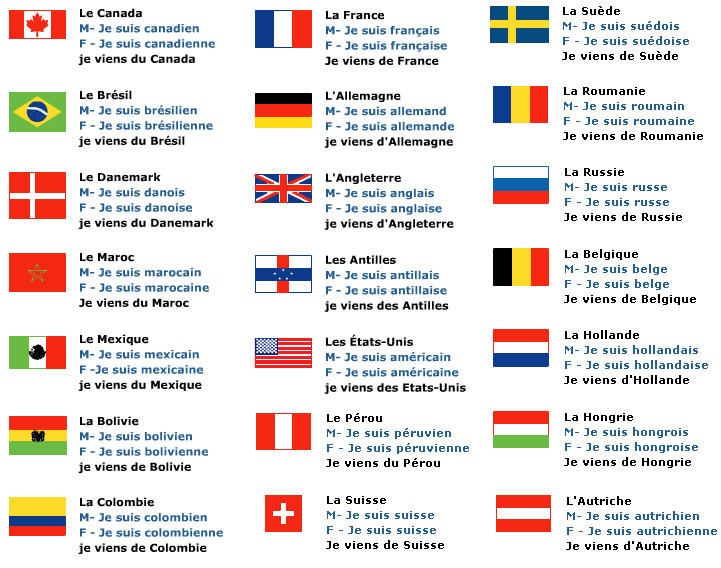 Tävling: hur många finns det av de olika färgerna? Skriv siffran med bokstäver på franska:situations orales 5; situation 3Repetera siffrorna. Läs för varandra:läs nu tiotalen för varandra: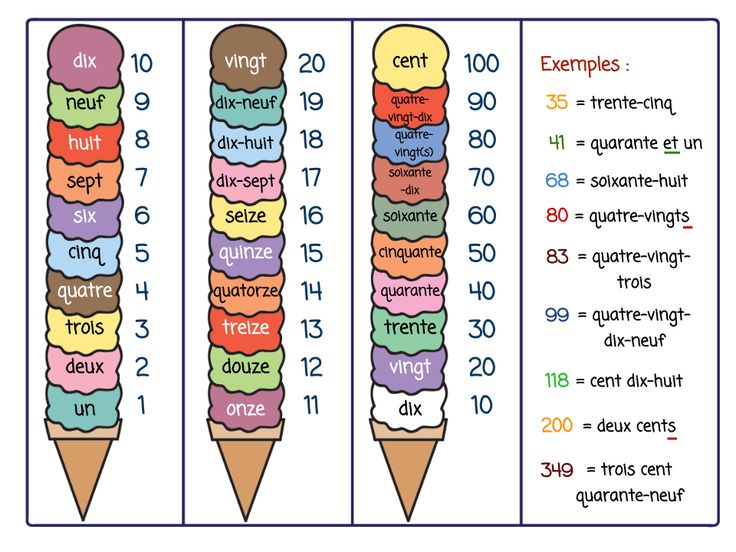 situations orales 5; situation 4Spela nu upp en liten dialog på ett kafé. 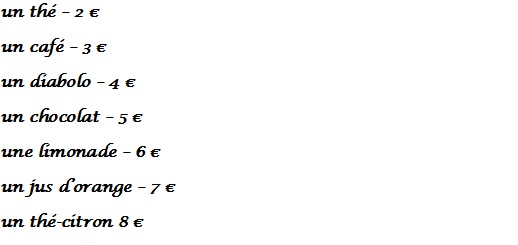 Gör samma sak med följande meny :situations orales 5; situation 5Fråga nu varandra om de olika sakerna nedan. Ex) Vilken planet är det? Det är Jupiter. Vilken film är det? Det är Titanic etc:situations orales 5; situation 6; http://unecartepostale33.blogspot.se/p/1-eso-dossier-0.html 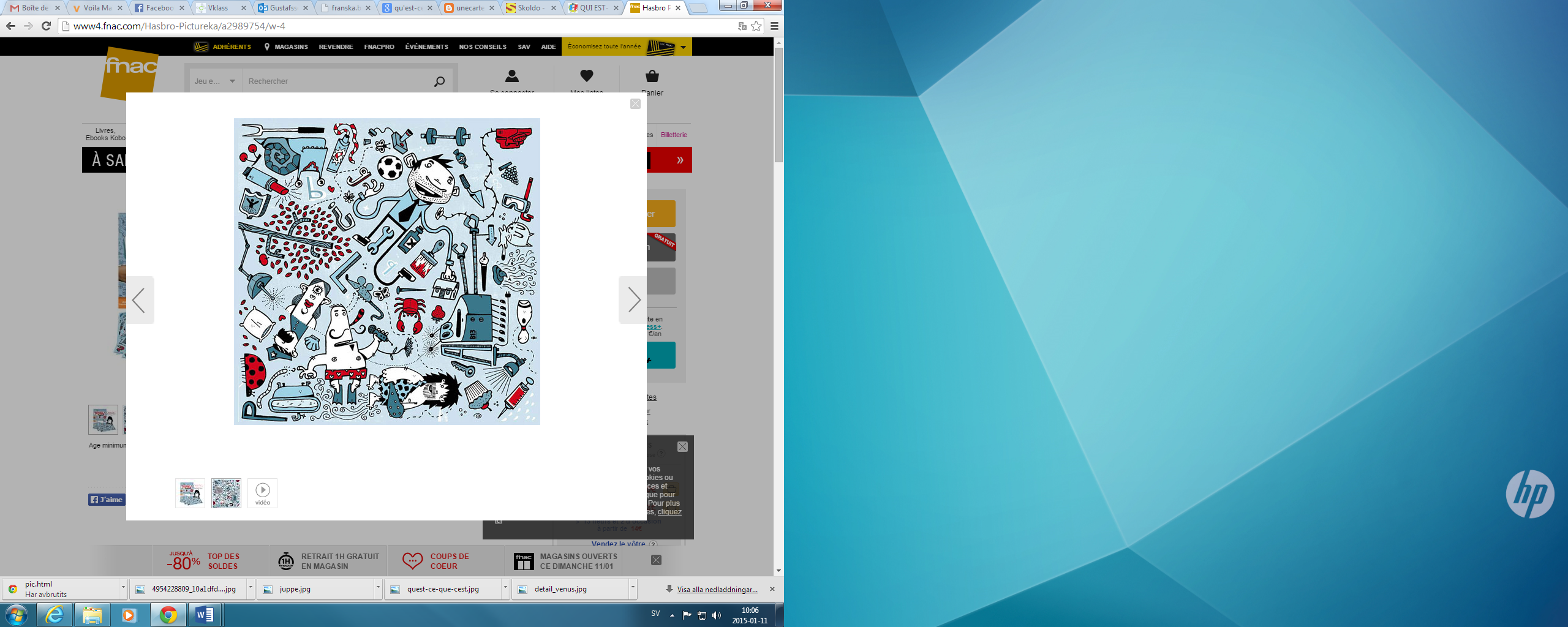 situations orales 5; situation 7LES JOURS ET LES MOISLäs och fråga vilken dag, vilken månad och vilket datum det är:situations orales 5; situation 8; Läs och träna på siffrorna:Peka på olika nummer och fråga varandra vilka nummer det är enligt modellen ovan :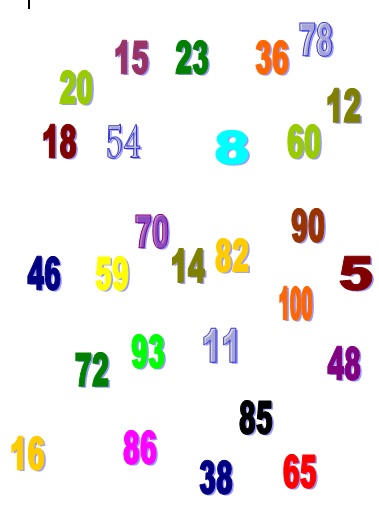 situations orales 5; situation 9Ställ nu frågor till varandra om följande saker: svara med hela meningar:situations orales 5; situation 10 klassrumsord 1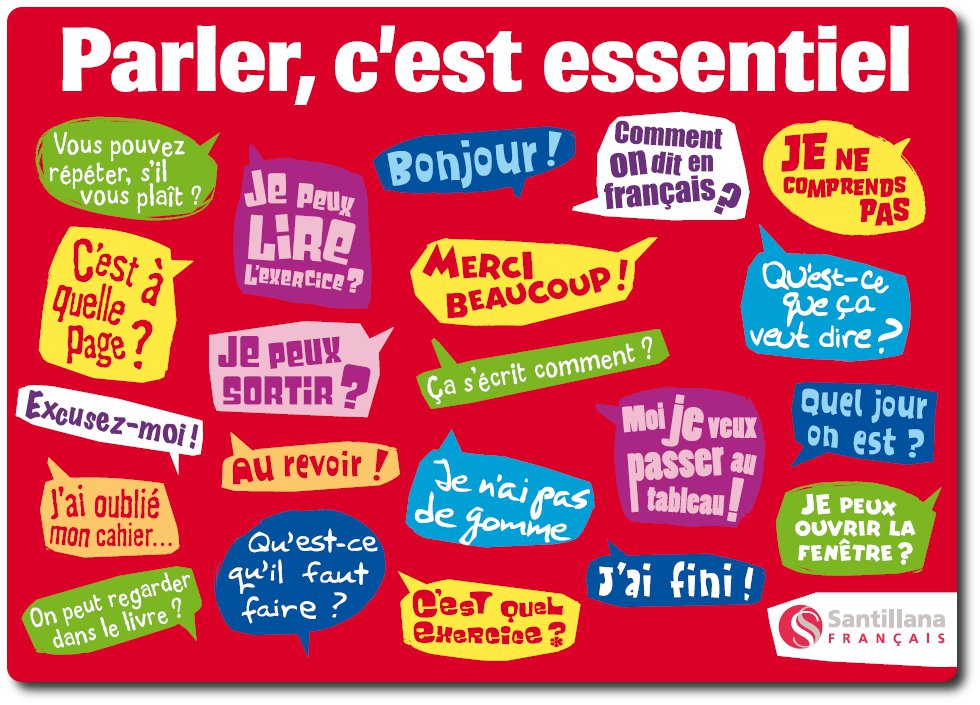 situations orales 5; situation 10 klassrumsord 2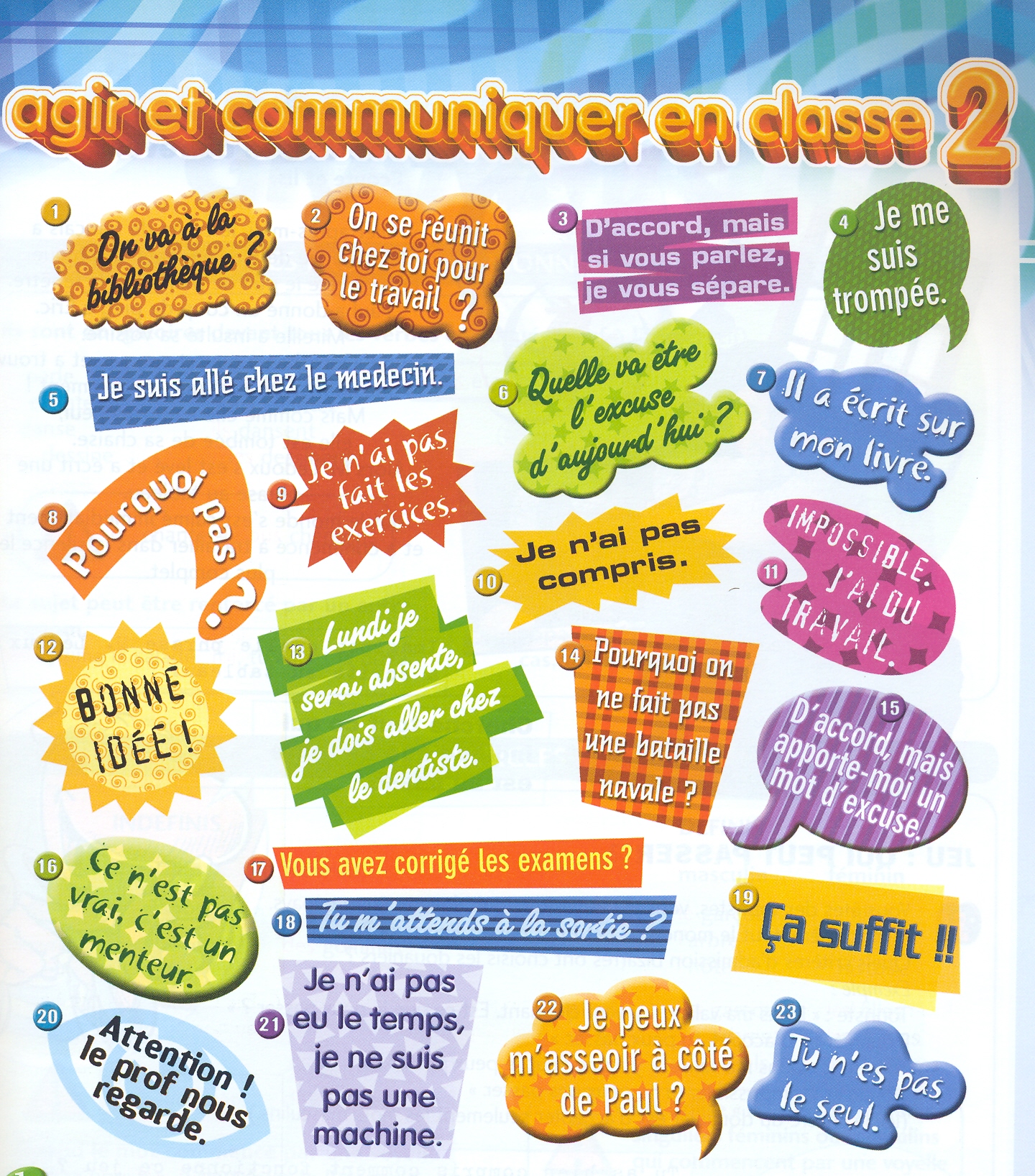 situations orales 5; situation 11 Försök nu berätta om din familj på franska. Ställ frågor till varandra och svara.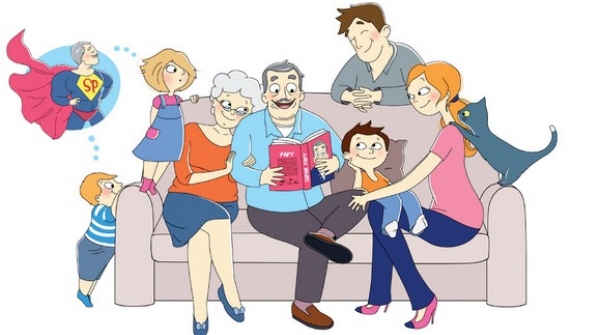 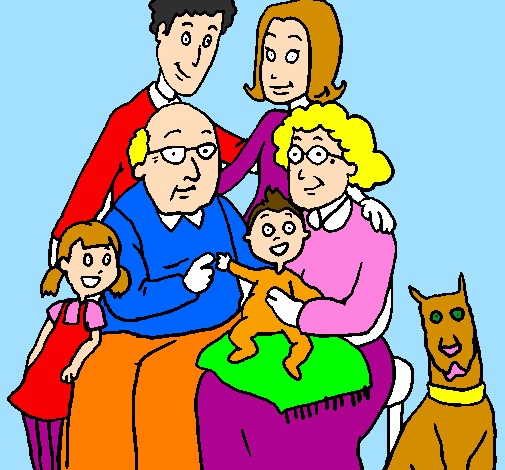 situations orales 5; situation 12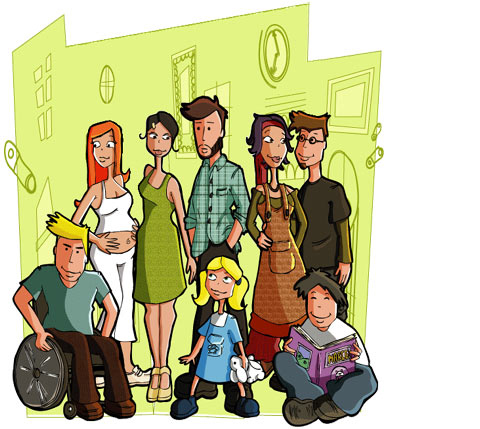 chemin1situations orales 5; situation 13Titta på kartan och fråga varandra om olika länder enligt modellen: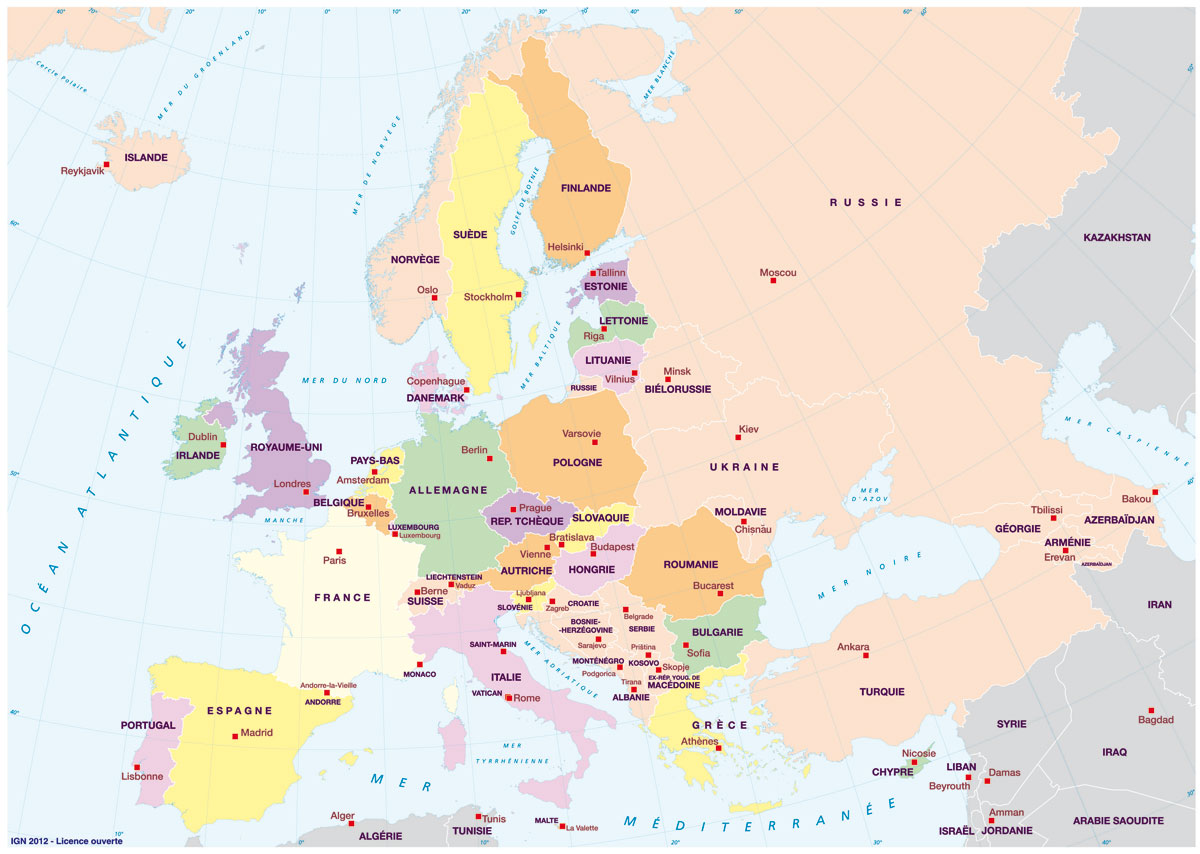 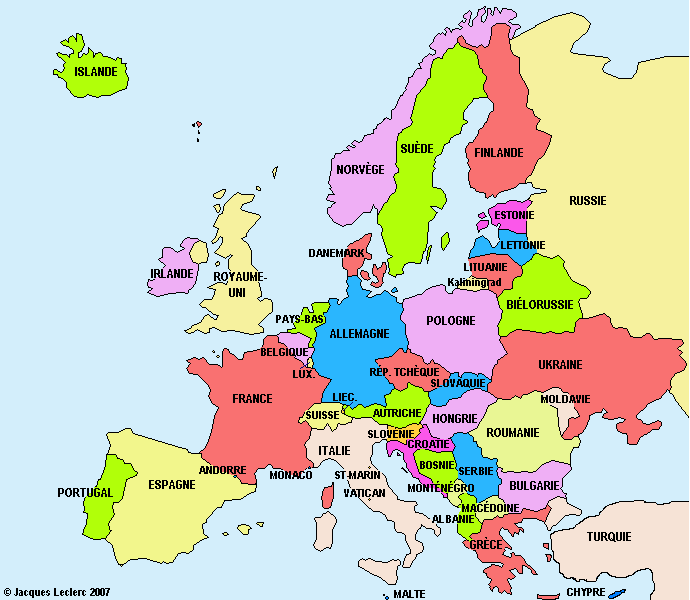 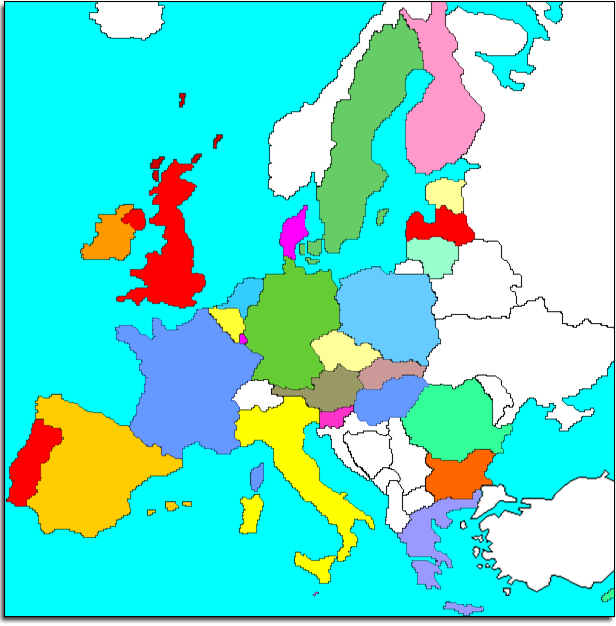  Fråga varandra om olika länders huvustäder enligt modellen: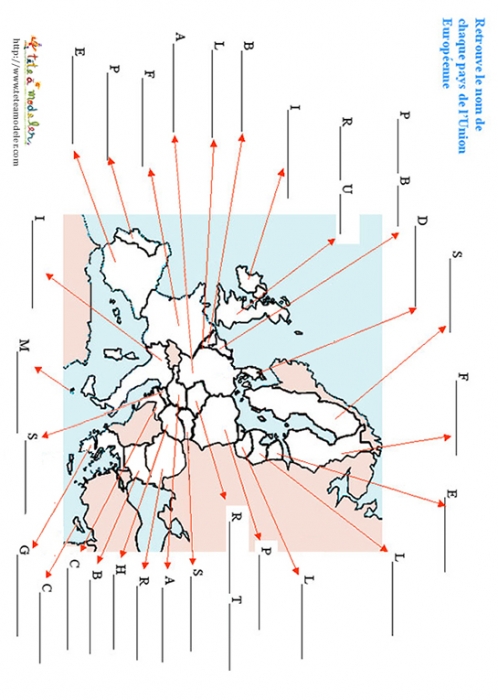 Liste des capitales du monde entier 1Fråga varandra om olika länders huvustäder enligt modellen:Liste des capitales du monde entier 2QUELQUES PAYS:situations orales 5; situation 14Fråga varandra hur mycket klockan är:situations orales 5; situation 15Fråga varandra hur mycket klockan är:situations orales 5; situation 16Titta på kartan och fråga varandra om vädret på olika ställen:situations orales 5; situation 17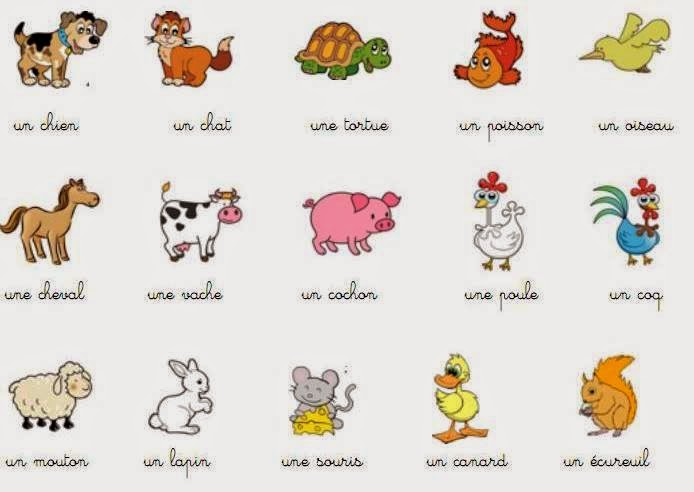 Fråga nu varandra om olika djur :situations orales 5; situation 18c’est quel fruit ?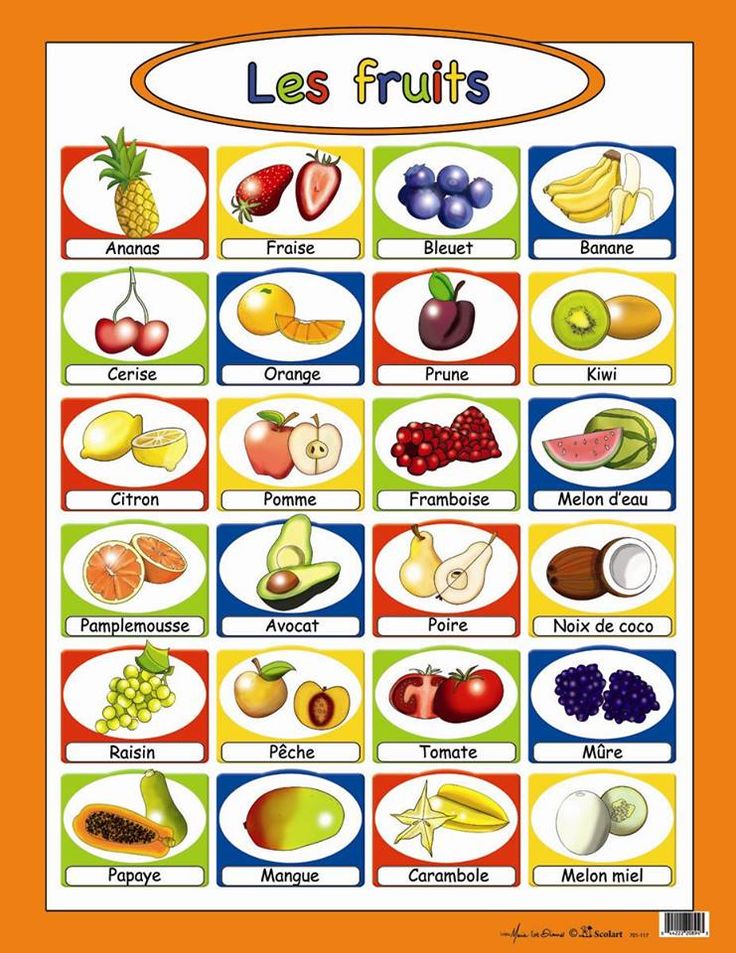 situations orales 5; situation 19Titta på macaronlistan och köp nu macarons av varandra :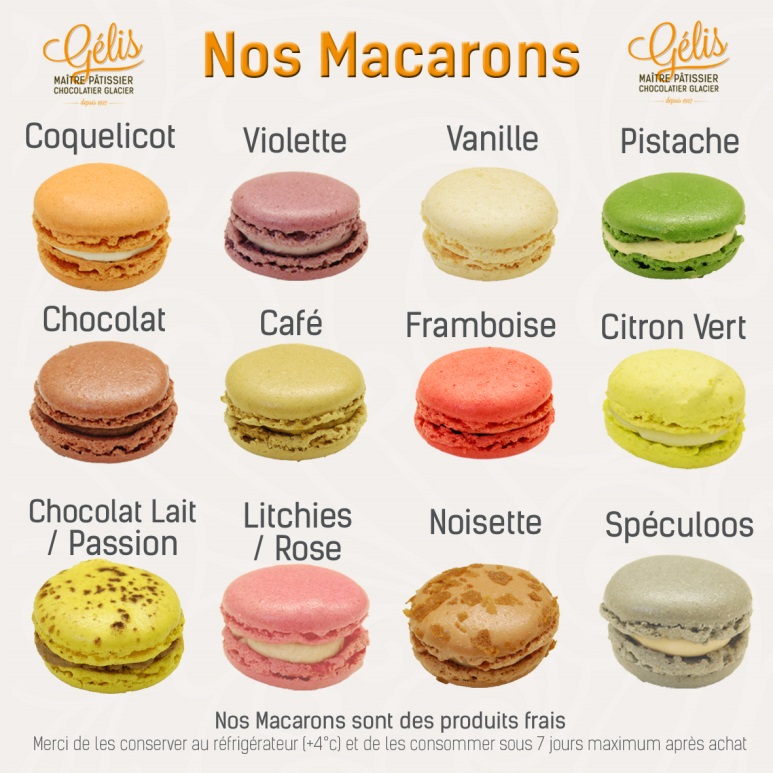 situations orales 5; situation 20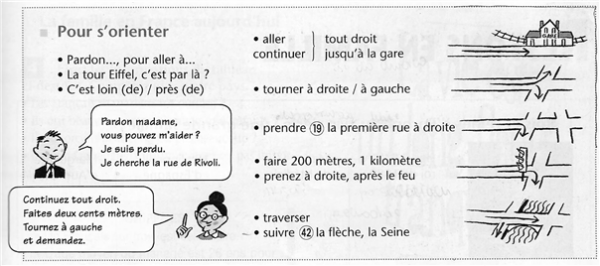 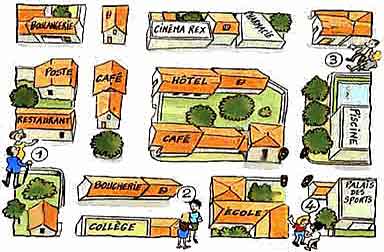 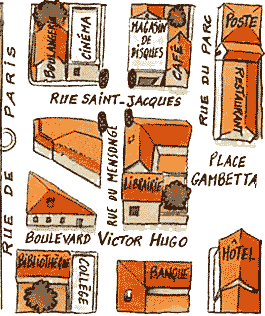 situations orales 5; situation 21situations orales 5; situation 22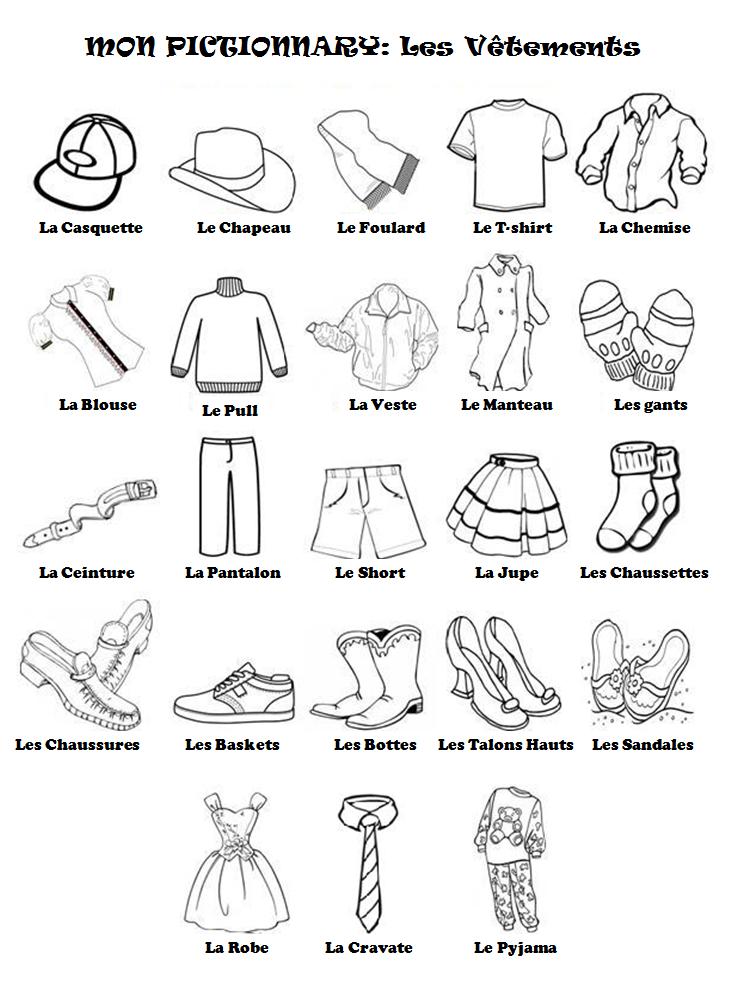 situations orales 5; situation 23situations orales 5; situation 24Le garage est devant la banque. Derrière la poste il y a la boulangerie. L’école est en face de la gare. La poste est entre le salon de thé et le cinéma. Le supermarché est devant l’hôtel. Le magasin de vêtements est à côté de la pizzeria. Le gymnase est sur la grande place. En face de l’hôpital il y a le marché.situations orales 5; situation 25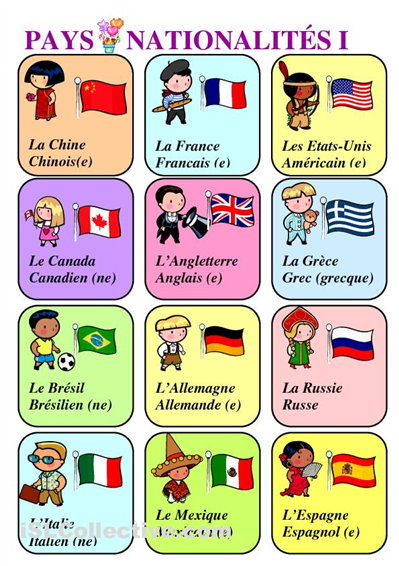 situations orales 5; situation 26Gå på bio i kväll ! Föreslå en film ni kan titta på. Försök komma överens:situations orales 5; situation 27Fråga varandra vad de olika personerna har för yrken:situations orales 5; situation 28Salut Pierre ! ça va ?Salut Jeanne ! Oui, merci, ça va bien et toi ?comme ci comme çaah tu es malade ?oui, j’ai mal à la tête ah, tu as mal à la têteoui, et j’ai mal au ventre aussic’est dommage, soigne-toi bienmerci, à bientôtà bientôtSkriv ut kroppsdelarna :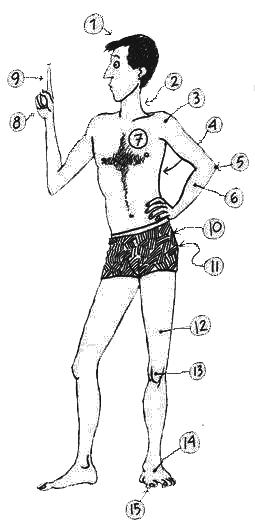 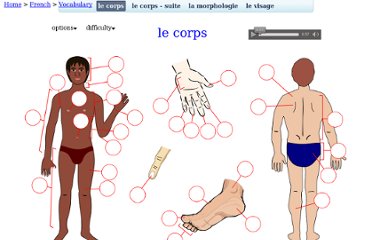 situations orales 5; situation 29Qu’est-ce que cherches ? Je cherche mon portefeuille. J’ai perdu mon portefeuille. Il est noir. Il est en cuir. Il est petit. Il est carré. Marcel a perdu son jouet. Il est en plastique. Il est rond. Il est lourd. Il est jaune.situations orales 5; situation 30Thomas est grand. C’est un garçon. Il a des cheveux châtains et il a des cheveux raides. Il a des cheveux courts. Il a une moustache et il a des yeux bleus. Barbara est petite. Elle a des cheveux longs et blonds. Elle ades cheveux raides. Elle a des yeux marron. Et toi ? Tu as des yeux bleus ? Tu as des cheveux frisés ? Tu as des lunettes ? Ma sœur a des lunettes. Elle a des cheveux bruns et elle a des cheveux courts. Elle a une casquette aussi.situations orales 5; situation 31 la formeFyll i rätt former enligt exemplet :situations orales 5; situation 32situations orales 5; situation 33situations orales 5; situation 34situations orales 5; situation 35 DIRE CE QU'ON PENSE 2; SÄGA VAD MAN TYCKER 2Tu aimes "le Bonheur est dans le pré"? (Bonde söker fru)Oui, c'est génial! Non, ce n'est pas drôle. Je déteste "Star Academy"J'aime le "Bingolotto". C'est formidable! J'adore Friends!situations orales 5; situation 36 texte 1Bonjour. Je m’appelle Lucas Marci. Je suis Français. J’habite à New York, aux États-Unis. Je suis né le 25 octobre 1998. J’ai............ans. J’ai un frère et une sœur. Mon frère s’appelle Noé. Il est ne le 15 juillet 2005. Il a..........ans. Et ma sœur s’appelle Johanna. Elle est née le 13 juin 1994. Elle a............ans. Ma sœur travaille à Marseille. Mon père s’appelle François et il habite aussi aux États-Unis. Il est né le 12 février 1966. Il a.............ans. Il est journaliste. Ma mère s’appelle Blanche. Elle habite à Marseille avec mon petit frère, Noé. Elle travaille à l’école. Elle est professeur. Ma mère est née le 11 janvier 1964. Elle a.............ans. Mon grand-père s’appelle Roland. Il a un bar à Marseille. J’aime le sport et le cinéma. Je suis célibataire. J’ai un petit chien et un chat. Voilà c’est tout pour moi. situations orales 5; situation 36 texte 2Gabriel a des cheveux raides et des cheveux bruns. Il a aussi des cheveux courts. Il a des yeux marron. Il est grand. Mirta a des cheveux frisés. Elle a des cheveux longs et châtains. Elle a des lunettes. Elle a des yeux bleus. Roland a des lunettes. Il n’a pas de cheveux. Il est chauve. Thomas est grand. Il a des cheveux châtains et courts. Il a des cheveux raides. Il a une barbe et il a une moustache. Il n’a pas de lunettes. Il a une boucle d’oreille.situations orales 5; situation 36 texte 3Quel temps fait-il en Suède ? Il neige et il fait froid. Il fait moins quinze degrés. Et à Paris il fait du soleil. Il fait beau et il fait chaud. Mais à Cannes il fait mauvais. Il fait gris et il pleut. À Nice il fait du vent et il fait du brouillard. Il pleut beaucoup  à Londres. Il fait gris à Oslo. Il ne fait pas froid mais il pleut. À Tokyo il fait très beau. Il fait du soleil. Il fait chaud. Il fait vingt-cinq degrés. Il ne pleut pas. En hiver il fait très froid en Russie. Il fait moins trente degrés. Il neige. Il fait du vent aussi. Mais en Australie il fait toujours beau. Il fait très chaud. Et chez toi aujourd’hui, quel temps fait-il ? Il neige ? Il pleut ? Il fait mauvais ? Il fait du brouillard ?situations orales 5; situation 36 texte 4 les fruits et les chiffresYannick a trente-trois pommes et vingt-sept poires. Valérie a quarante-huit pêches et quinze abricots. Nora a quatre-vingt-six fraises et soixante-trois framboises mais Julie a cinquante-quatre cerises et soixante-treize prunes. Camille a seulement cinq bananes et onze pamplemousses. Wanda a quatre-vingt-seize citrons verts et trente-neuf noisettes. Myriam a soixante-quatorze oranges et quarante-deux raisins. Alexandre a soixante-quinze clémentines et cinquante-sept framboises. Thierry a douze fraises et cent soixante-dix-sept prunes. Charles a trente-sept citrons et quatre-vingt-neuf myrtilles.Skriv ner hur många frukter de olika personerna har. Skriv siffrorna med siffror:situations orales 5; situation 36 texte 5Bonsoir ! Je m’appelle Thérèse. J’ai 14 ans. J’habite avec mes parents à Montpellier, dans le sud de la France. J’aime faire du sport. Mes sports préférés ? J’adore le basket et le handball. J’aime moins le fott et le tennis. Je n’aime pas du tout le hockey sur glace. Je déteste la natation. Et toi ? Qu’est-ce que tu aimes comme sport ? J’aime aussi lire des romans. J’aime faire du shopping. Je n’aime pas l’école mais ma matière préférée c’est l’anglais. Ma couleur préférée c’est le vert. Mais je déteste le noir. Ma boisson préférée c’est le lait. Mon plat préféré c’est les hamburgers avec des frites. Et toi ? Quel est ton plat préféré ? Tu aimes la moutarde ? Tu aimes la cuisine chinoise ? Moi, j’adore la cuisine chinoise ! Tu as un animal ? Moi, j’aime beaucoup les chats. J’ai un petit chat qui s’appelle Miau. Il est magnifique. Il est drôle et il est très mignon. Il a sept ans. Il est noir et blanc. Il a des yeux rouges.situations orales 5; situation 36 texte 6Voilà ma journée : je me réveille à cinq heures. Je me lève à cinq heures vingt et je me douche à cinq heures et demie. Je me peigne à six heures moins le quart et je m’habille à six heures moins dix. Je me brosse les dents à six heures moins cinq et je me rase à six heures. Je prends mon petit déjeuner à six heures et quart. Je prends le bus à six heures et demie et j’arrive à l’école à sept heures et demie. Le lundi j’ai mathématiques à huit heures. Ensuite j’ai anglais à dix heures moins dix. Je déjeune entre midi et deux heures. J’ai histoire-géographie à deux heures et j’ai sport (EPS) à trois heures. Je finis à quatre heures et demie. Je prends le bus à cinq heures moins le quart et j’arrive à la maison à six heures moins le quart. Je fais mes devoirs à six heures et je dîne avec mes parents à huit heures. Je me couche à dix heures et demie.situations orales 5; situation 36 texte 7Qu’est-ce que tu manges le matin ? Voilà le petit déjeuner français : je mange deux croissants, un pain au chocolat et une demi-baguette avec du beurre et de la confiture. Je bois un chocolat chaud et un jus d’orange. Mon frère boit du café et ma sœur boit du thé.Ma sœur mange quelques tartines au beurre et à la confiture. Une tarine ? C’est un morceau de baguette avec du beurre et de la confiture. Mon père une grande baguette avec du beurre et de la confiture aux framboises. Ma mère mange un croissant et elle boit un grand café au lait. Et toi ? Qu’est-ce que tu manges le matin ? Tu manges des tartines à la confiture ? Tu bois du café ? Tu manges des œufs ? Tu manges beaucoup le matin ? Tu bois du jus d’orange ? http://www.illustrabank.com/image-001-1988-001-8305-chambre-d-enfant-en-desordre.jpghttp://lecoinducervanties.files.wordpress.com/2012/10/chambre1.jpgsituations orales 5; situation 37 dialogue 1 ; questions simples 1c’est quel jour aujourd’hui?c’est mercrediet c’est quelle date?c’est le 12 maiquel temps fait-il à Paris?il fait beau et il fait chaudet à Stockholm, quel temps fait-il?il pleut et il fait froidet à Marseille, il fait du vent et il fait du brouillardet à Oslo il fait mauvais et il neigequelle heure est-il?il est 19.50qu’est-ce que c’est?c’est une montrec’est combien?c’est 8,50 eurosc’est combien une glace?c’est 2,70 euros pour une glacequi est-ce?c’est mon frère Alainquand es-tu né?je suis né le 17 août 1982 et toi, quand est ton anniversaire?c’est le 13 juintu as des frères et soeurs?oui, j’ai une soeurelle s’appelle comment?elle s’appelle Carinequel âge a-t-elle?elle a 11 anset toi, tu as des frères et soeurs?oui, j’ai un frèreil s’appelle comment?il s’appelle Charlesil a quel âge?il a 23 ansquand est-il né?il est né le 14 févriertu fumes?non, je ne fume pas et toi?non, je n’aime pas çatu bois du café?ah oui, j’adore le café et toi?non, je préfère le thé moitu as des animaux?non, je n’ai pas d’animaux et toi?oui, j’ai un cheval qui s’appelle Rexquel joli nom!oui, c’est mon meilleur amisituations orales 5; situation 37 dialogue 2 : TEXTES SIMPLES; faire des achats 1bonjour, je voudrais des pommes, s’il vous plaîtbonjour, oui, bien sûr, combien de pommes désirez-vous?un kilo, s’il vous plaîtvoilà un kilo de pommes, et avec ça?vous avez des poires?oui, monsieur, nous avons de belles poires françaisesalors, deux kilos de poires, s’il vous plaîtvoici monsieur, c’est tout?je prends un peu de lait aussiet voilà, un peu de lait aussimerci, ça fait combien?ça fait 11,55 euros s’il vous plaîtvoici 12 eurosmerci et voilà votre monnaie monsieurmerci et au revoirau revoir et bonne journéemerci, pareillementtu es Suédois?non, je ne suis pas Suédoistu es chanteur?non, je ne suis pas chanteurtu es une femme?oui, je suis une femmetu habites en France?non, je n’habite pas en Francetu as environ 30 ans?oui, c’est correct – non, c’est fauxtu es actrice?oui, je suis actricetu es Allemande?non, je ne suis pas Allemandetu es Française?oui, je suis Françaisetu es Emma Daumas?oui, c’est correct, je suis Emma Daumassituations orales 5; situation 37 dialogue 3 : 70 JEU simple**********************************************************************************************situations orales 5; situation 37 dialogue 4 :  Ain (01) DIALOGUE dans un magasin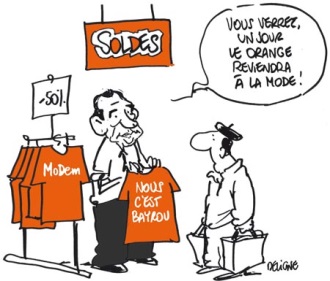 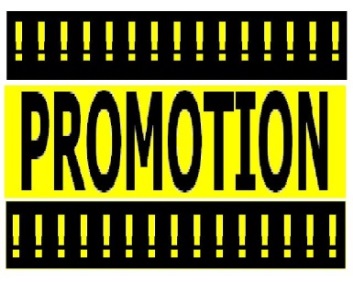 Bonjour monsieur!bonjour madame!je peux vous aider?non, merci, je veux juste regarder un peuoui, je cherche des t-shirtsoui, bien sûr, quelle sorte de t-shirts?je voudrais des t-shirts avec Tokio Hotel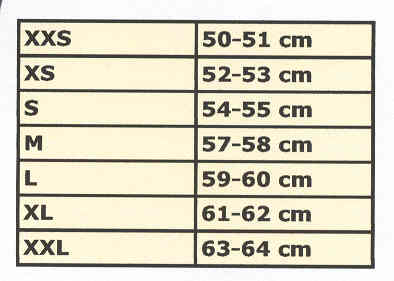 bien sûr, c’est là-basmerciquelle est votre taille?je prends du XLd’accord et quelle couleur désirez-vous?je ne sais pas, qu’est-ce que vous avez comme couleur?nous avons rouge, jaune et marronje préfère du noirah désolé, on n’a pas de noirah dommage, alors marron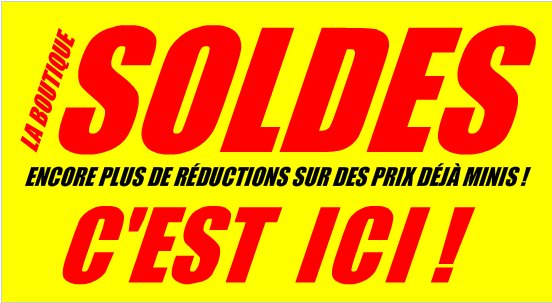 bien sûr; voilà un t-shirt marronah oui, très joli, je peux l’essayer?oui, bien sûr, les cabines sont là-bas, à gauchetrès bienalors, il va bien le t-shirt?parfait, il n’est pas grand et il n’est pas petiten plus il est en soldeil coûte combien?il coûte 14 euros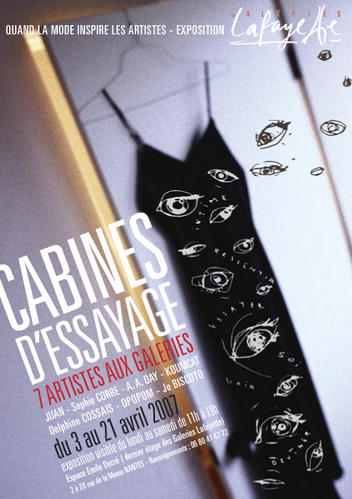 d’accord, je le prendstrès bien, vous voulez un petit sac?oui, volontiers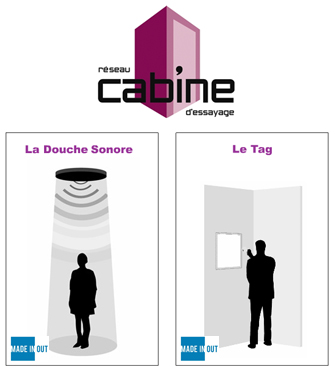 alors, 14 eurosvoilà 15 euros madamemerci et voici 1 euromerci, au revoirau revoir et bonne journée!merci, pareillementsituations orales 5; situation 37 dialogue 5 Aisne (02) DIALOGUE dans la rue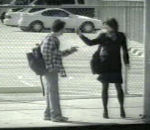 excusez-moi mademoiselle?oui, bonjour monsieurbonjour, je cherche la rue Jarry, s’il vous plaît?la rue Jarry? ah désolé, je ne sais pasd’accord, excusez-moi mademoiselleje vous en priemadame! bonjour! excusez-moi!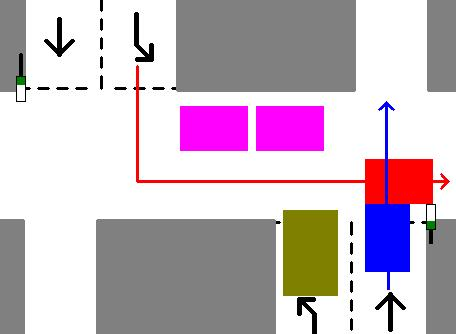 oui monsieur, bonjourje cherche la rue Jarry, s’il vous plaîtla rue Jarry? ah oui, je saisc’est loin?oui, vous allez tout droitd’accordensuite vous tournez la deuxième rue à gaucheà gauche, d’accordet ensuite vous traversez le grand boulevardje comprendsen finalement vous tournez la première rue à droite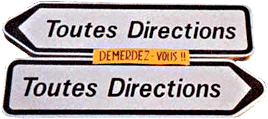 ah oui, je voisvous avez compris?je croisc’est loin monsieuroui, il n’y a pas de bus?non, mais il y a le métroc’est compliqué?non, c’est simple, vous prenez la ligne 5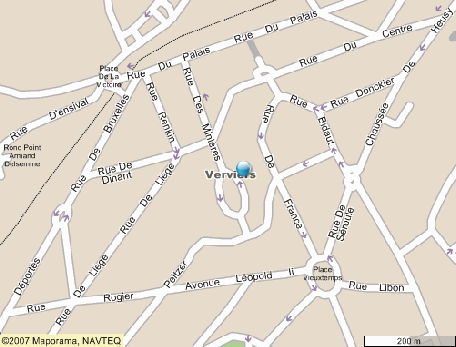 d’accorddirection Place d’Italie et vous descendez à la station Gare de l’Estd’accord, je comprends, c’est combien de stations?c’est 3 stationsmerci beaucoup madamede rien monsieur, au revoirau revoir et bonne journéemerci, pareillementsituations orales 5; situation 37 dialogue 6 Allier (03) DIALOGUE rencontre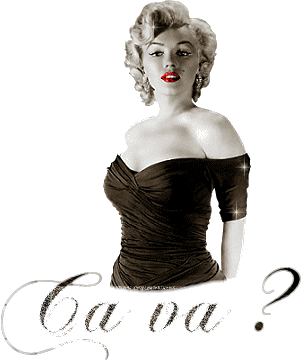 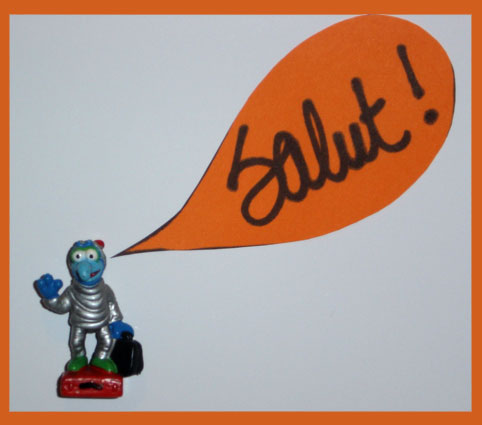 hejsan! hur mår du?hejsan, jag mår bra och du?tack, jag mår bravem är det?det är min kompishejsan, vad heter du?jag heter Sten och vad heter du?jag heter Grusoch var bor du?jag bor i Norge (Norvège)Herre Gud!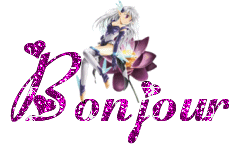 var bor du?jag bor i Sverigeär du gift?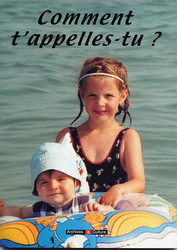 nej, jag är singelmycket bra.....varför?förlåt?jag förstår inteingentingok, hur gammal är du?jag är 11 år och du?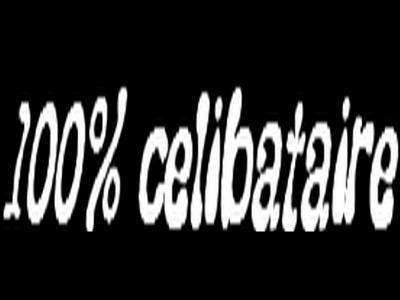 jag är 22 årvad gillar du för musik?jag gillar norsk pop och du vad gillar du?jag hatar musikok, har du syskon?ja, jag har en syster och en brorvad heter din syster?hon heter Cécileoch vad heter din bror?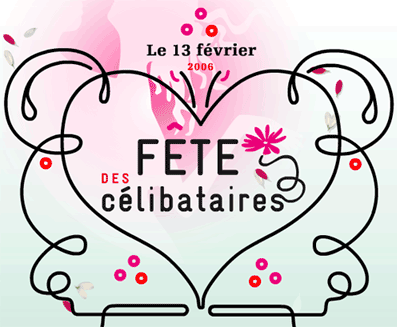 han heter Sandhar du djur?ja, jag har en hund och en katt och du?ja, jag har en hästhur lång är du?jag är 1,74 meter långok, hej dåhej dåsituations orales 5; situation 37 dialogue 71 Bonjour! Je m’appelle Thérèse et toi?9 Tu as quel âge Sébastien ?2 Au revoir Thérèse !10 J’habite à Marseille.3 Ça va très bien aussi, merci11 Bonjour Thérèse! 4 J’ai quatorze ans. Tu habites où Thérèse ?12 Voici mon frère :5 Bonjour Michel!13 J’habite à Lyon et toi Sébastien ?6 Bonjour ! Tu t’appelles comment ?14 Je m’appelle Sébastien.7 Au revoir Michel et Sébastien !15 Ça va ?8 Oui, merci, ça va bien et toi ?16 J’ai douze ans et toi ?1 Bonjour! Je m’appelle Thérèse et toi?(båååå(n)schor) schö mappäll teräz ä tåa)9 Tu as quel âge Sébastien ?(ty a käll asch sebastjäää)2 Au revoir Thérèse !(å röv åar teräz)10 J’habite à Marseille.(schabbitt a marsäjj)3 Ça va très bien aussi, merci(savva trä bjäää åssi märsi)11 Bonjour Thérèse!(båååå(n)schor teräz) 4 J’ai quatorze ans. Tu habites où Thérèse ?(schä kattårz aaaa(n) ty abbitt o teräz)12 Voici mon frère :(våassi mååå(n) frär)5 Bonjour Michel!(bååå(n)schor mischäll)13 J’habite à Lyon et toi Sébastien ?schabbitt a liååå ä tåa sebastjäää)6 Bonjour ! Tu t’appelles comment ?(bååå(n)schor ty tappäll kåmmaaaa)14 Je m’appelle Sébastien.(schö mappäll sebastjäää)7 Au revoir Michel et Sébastien !(å röv åar mischäll ä sebastjäää)15 Ça va ?(savva)8 Oui, merci, ça va bien et toi ?(wi märsi savva bjäää ä tåa)16 J’ai douze ans et toi ?(schä doz aaaa(n) ä tåa)hej dåhur mår du ?jag hetervar bor du ?jag mår braoch du ?hejsanvad heter du ?tackbrajag är elva årjag bor i Köpingocksåtiojahur gammal är du ?ochnejså därmycket bravarsågod, här ärmin brorniojag är tretton år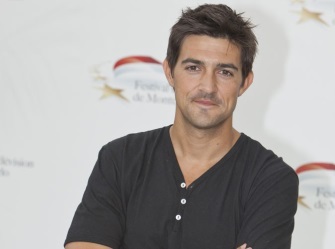 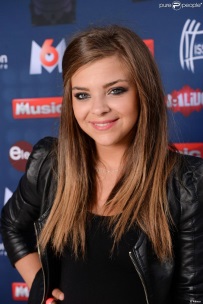 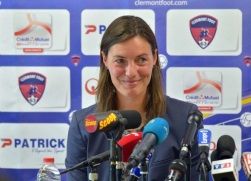 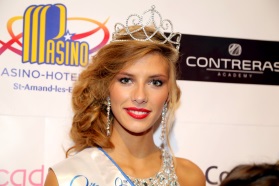 namnJean-Pascal LacosteCaroline CostaCorinne DiacreCamille Cerffödd21 juni 19789 maj 19964 augusti 19749 december 1994bor iToulouseMoissacCroixCoulognefransk stavningfranskt uttalsuédoisc’est quelle couleur ?sä käll kolörvilken färg är det ?c’est noirsä nåardet är svartquelle est ta couleur préférée ?käll ä ta kolör prefereevilken är din favoritfärg?c’est le vertsä lö värdet är gröntc’est le jaunesä lö schååndet är gultc’est le rosesä lö råzdet är rosac’est le marronsä lö marråååådet är bruntc’est le blancsä lö blaaaa(n)det är vittc’est le rougesä lö roschdet är röttc’est le bleusä lö blödet är blåttc’est le grissä lö gridet är gråttc’est le beigesä lö bäschdet är beigerödgrönblåvitsvartrosagulbrungråvitblåbrunrosagrönsvartgulbrungrågulgrårödrosablårödgrönsvartgulvitgrönblåsvart röd rosa vit gul brun grön grå jaunevertjaunevertvertgrisnoir grisnoir rougemarronnoirmarronnoirrosevert jaunebleujaunebleurosemarronvert marronrosenoirrougeroserougerougegrisrosenoirroserouge bleugrisgrisgrisblanc grisrougegrisrougevertblancroseblancrosevertmarronjaunemarronjaunevertmarronbleumarronjauneblancrougejaunerougemarronblancmarron marronmarron blancrosenoirblancnoirbleunoirrosemarronbleumarronblancnoirjaune noirjaune vertbleumarronjaunemarronblancrosenoirrosenoirmarronnoirblancnoirblancjauneblancgrisvertgrismarrongrisblancrougegris jauneblancroserose blancblancvertnoirrosevertvertblancblancrougeblancblanc jaunerosebleurougevert01234567891052793071006124784139535110601871595106410674032103829481672876829192391030724554637050zérozeråå1 un – uneöööö(n) – yn2deuxdö3troistroa4quatrekatr(ö)5cinqsääää(n)k6sixsiss7septsätt8huituit9neufnöff10dixdiss10dixdiss20vingtväää(n)30trentetraaa(n)t40quarantekaraaa(n)t 50cinquantesäää(n)kaaa(n)t – sängkant60soixantesåasant70soixante-dixsåasaaa(n)t diss80quatre-vingtskatrö väää(n)90quatre-vingt-dixkatrö väää(n) diss100centsaaa(n)fransk stavningfranskt uttalsuédoisbonjour, vous désirez?bååå(n)schor vo dezireehejsan, vad önskas?bonjour, un coca s’il vous plaîtbååå(n)schor ööö kåcka sill vo plähejsan, en kåla tackvoilà un cocavåalla ööö kåckavarsågod en kålamerci, c’est combien ?märsi sä kååå(m)bjääätack, vad kostar det ?c’est 1 euro s’il vous plaîtsä öööö nörå sill vo plädet kostar 1 euro tackvoilà monsieurvåalla mössjövarsågod herrnmerci beaucoup et au revoirmärsi ä å röv åartack så mycket och hej dåau revoirå röv åarhej dåfransk stavningfranskt uttalsuédoisc’est quel film ?sä käll filmvilken film är det ?c’est quel jour ?sä käll schorvilken dag är det ?c’est quel dessert ?sä käll dessärvilken efterrätt är det ?c’est quel animal ?sä käll annimallvilket djur är det ?c’est quel sport ?sä käll spårvilken sport är det ?c’est quel fruit ?sä käll fru ivilken frukt är det ?c’est quel numéro ?sä käll nymmeråvilket nummer är detc’est quelle couleur ?sä käll kolörvilken färg är det ?c’est quelle date ?sä käll dattvilket datum är det ?c’est quelle marque ?sä käll markvilket märke är det ?c’est quelle glace ?sä käll glassvilken glass är det ?c’est quelle planète ?sä käll plannättvilken planet är det ?c’est quelle boutique ?sä käll botickvilken butik är det ?c’est quelle fleur ?sä käll flörvilken blomma är det ?c’est..........sädet är...........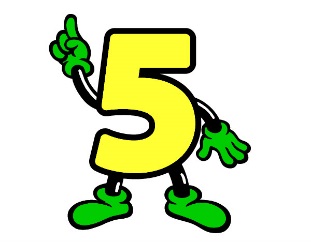 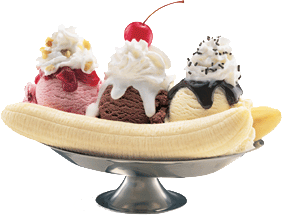 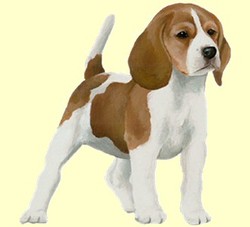 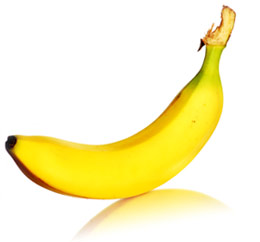 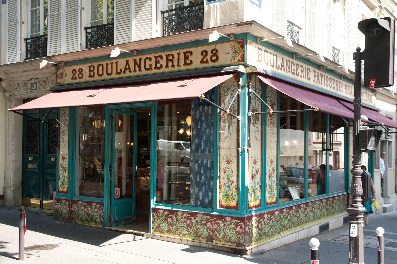 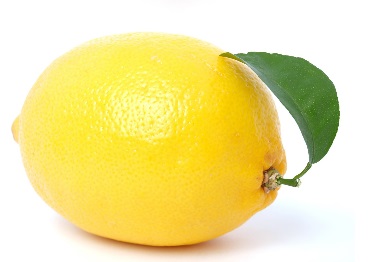 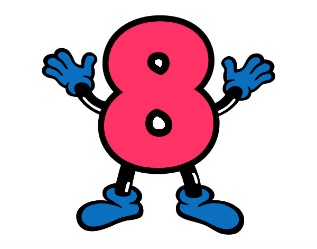 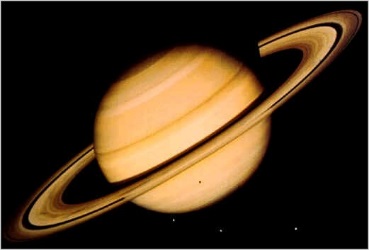 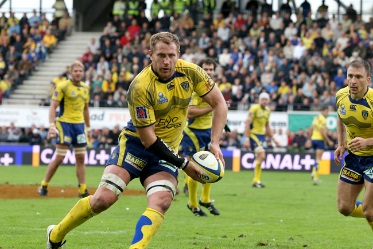 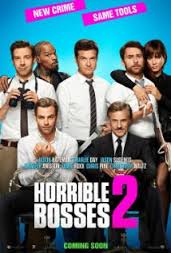 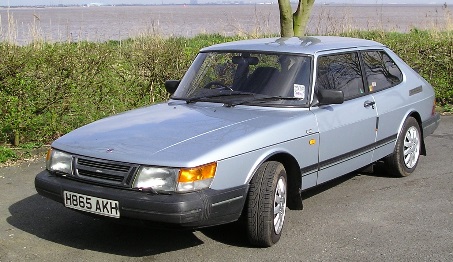 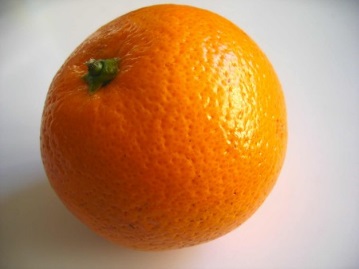 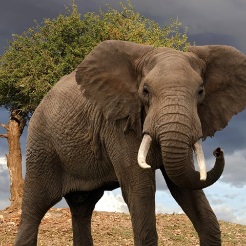 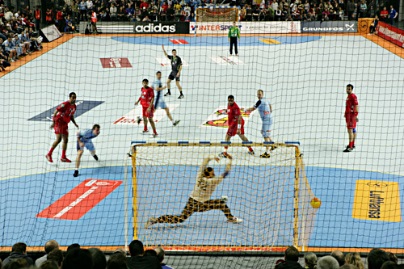 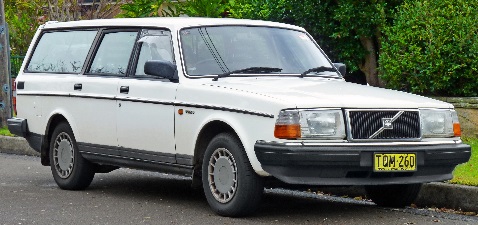 fransk stavningfranskt uttalsuédoisqu’est-ce que c’est ?kässkö sävad är det ?c’est qui ? / qui est-ce ?sä ki / ki ässvem är det ?c’estsä det ärc’est un homme ( ?)sätt ööö nåmmdet är (är det ?) en man c’est une femme ( ?)sätt yn fammdet är (är det ?) en kvinnac’est une fille ( ?)sätt yn fijjdet är (är det?) en tjejc’est un garçon ( ?)sätt öööö garsååådet är (är det?) en pojke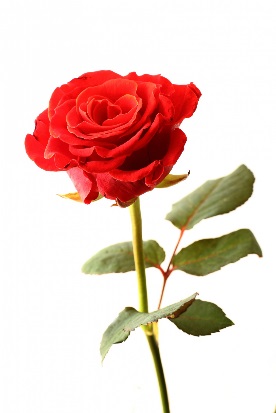 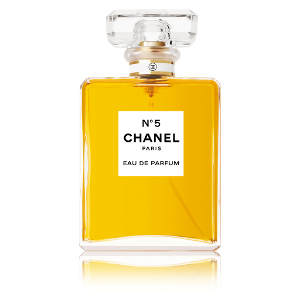 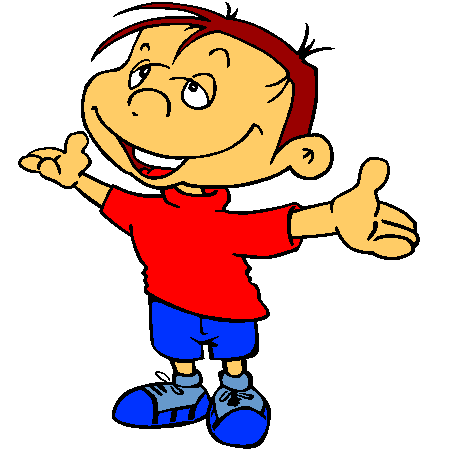 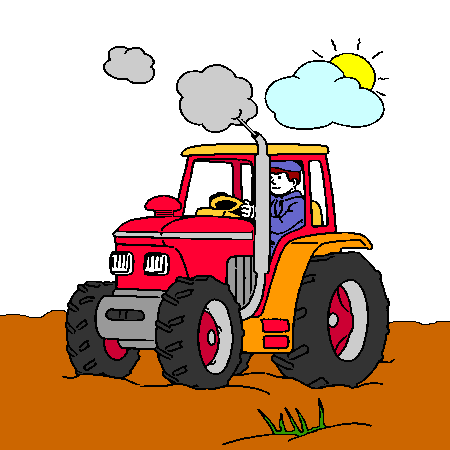 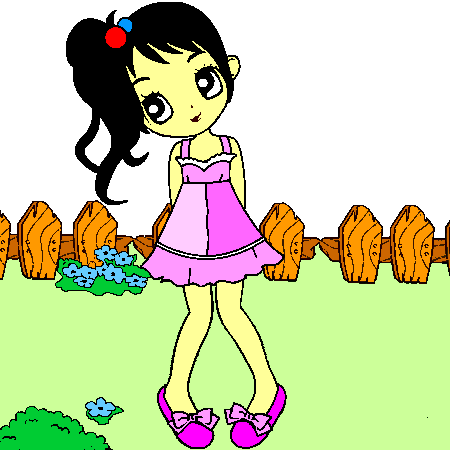 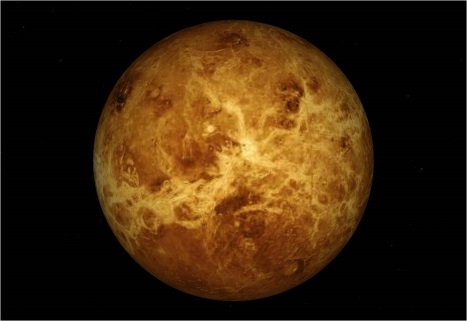 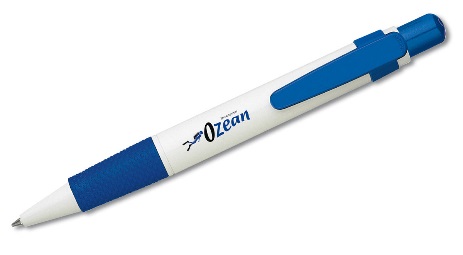 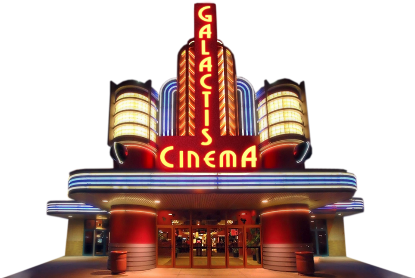 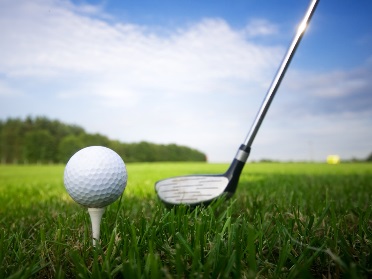 fransk stavningfranskt uttalsuédoisc’est quel jour ?sä käll schorvilken dag är det ?c’est quel mois ?sä käll måavilken månad är det ?c’est quelle date ?sä käll dattvilket datum är det ?c’est le 2 novembresä lö dö nåvaaambr(ö)det är den andra novemberfransk stavningfranskt uttalsuédoislundilööö(n)dimåndagmardimarditisdagmercredimärkrödionsdagjeudischöditorsdagvendredivaaaa(n)drödifredagsamedisamdilördagdimanchedimanschsöndagjanvierschaaaa(n)vjejanuarifévrierfevrijeefebruarimarsmarsmarsavrilavrillaprilmaimämajjuinschuäääjunijuilletschuijjääääjuliaoûto, otaugustiseptembresäpptaaaambr(ö)septemberoctobreåcktåbr(ö)oktobernovembrenåvaaambr(ö)novemberdécembredesaaaambr(ö)decembertorsdag13 decembermåndag10 marsonsdag14 julitisdag17 aprilfredag1 januaritorsdag27 novemberlördag2 majmåndag30 januaritisdag13 augustilördag11 februarionsdag18 septembersöndag16 oktobersöndag 3 julitorsdag12 apriltisdag15 majfredag12 junimåndag9 augustionsdag25 junisöndag29 februarifredag15 augustilördag7 majstavninguttalstavninguttalstavninguttal1un – uneöööö(n) – yn34trente-quatretraaa(n)t katrö67soixante-septsåasaaa(n)t sätt2deuxdö35trente-cinqtraaa(n)t sääää(n)k68soixante-huitsåasaaa(n)t uit3troistroa36trente-sixtraaa(n)t siss69soixante-neufsåasaaa(n)t nöff4quatrekatr(ö)37trente-septtraaa(n)t sätt70soixante-dixsåasaaa(n)t diss5cinqsääää(n)k38trente-huittraaa(n)t uit71soixante et onzesåasaaa(n)t e åååå(n)z6sixsiss39trente-neuftraaa(n)t nöff72soixante-douzesåasaaa(n)t doz7septsätt40quarantekaraaa(n)t 73soixante-treizesåasaaa(n)t träz8huituit41quarante et unkaraaa(n)t e öööö(n)74soixante-quatorzesåasaaa(n)t katårz9neufnöff42quarante-deuxkaraaa(n)t dö75soixante-quinzesåasaaa(n)t käää(n)z10dixdiss43quarante-troiskaraaa(n)t troa76soixante-seizesåasaaa(n)t säz11onzeååå(n)z44quarante-quatrekaraaa(n)t katrö77soixante-dix-septsåasaaa(n)t dssätt12douzedoz45quarante-cinqkaraaa(n)t sääää(n)k78soixante-dix-huitsåasaaa(n)t dissuit13treizeträz46quarante-sixkaraaa(n)t siss79soixante-dix-neufsåasaaa(n)t dissnöff14quatorzekattårz47quarante-septkaraaa(n)t sätt80quatre-vingtskatrö väää(n)15quinzekäää(n)z48quarante-huitkaraaa(n)t uit81quatre-vingt-unkatrö väää(n) ööö(n)16seizesäz49quarante-neufkaraaa(n)t nöff82quatre-vingt-deuxkatrö väää(n) dö17dix-septdissätt50cinquantesäää(n)kaaa(n)t – sängkant83quatre-vingt-troiskatrö väää(n) troa18dix-huitdissuit51cinquante et unsängkant e ööö(n)84quatre-vingt-quatrekatrö väää(n) katrö19dix-neufdissnöff52cinquante-deuxsängkant dö85quatre-vingt-cinqkatrö väää(n) sää(n)k20vingtväää(n)53cinquante-troissängkant troa86quatre-vingt-sixkatrö väää(n) siss21vingt et unväää(n)t e ööööö(n)54cinquante-quatresängkant katrö87quatre-vingt-septkatrö väää(n) sätt22vingt-deuxväää(n)t dö55cinquante-cinqsängkant sääää(n)k88quatre-vingt-huitkatrö väää(n) uit23vingt-troisväää(n)t troa56cinquante-sixsängkant siss89quatre-vingt-neufkatrö väää(n) nöff24vingt-quatreväää(n)t katrö57cinquante-septsängkant sätt90quatre-vingt-dixkatrö väää(n) diss25vingt-cinqväää(n)t säää(n)k58cinquante-huitsängkant uit91quatre-vingt-onzekatrö väää(n) ååå(n)z26vingt-sixväää(n)t siss59cinquante-neufsängkant nöff92quatre-vingt-douzekatrö väää(n) doz27vingt-septväää(n)t sätt60soixantesåasant93quatre-vingt-treizekatrö väää(n) träz28vingt-huitväää(n)t uit61soixante et unsåasaaa(n)t e ööö(n)94quatre-vingt-quatorzekatrö väää(n) katårz29vingt-neufväää(n)t nöff62soixante-deuxsåasaaa(n)t dö95quatre-vingt-quinzekatrö väää(n) käää(n)z30trentetraaa(n)t63soixante-troissåasaaa(n)t troa96quatre-vingt-seizekatrö väää(n) säz31trente et untraaa(n)t e öööö(n)64soixante-quatresåasaaa(n)t katrö97quatre-vingt-dix-septkatrö väää(n) dissätt32trente-deuxtraaa(n)t dö65soixante-cinqsåasaaa(n)t säää(n)k98quatre-vingt-dix-huitkatrö väää(n) dissuit33trente-troistraaa(n)t troa66soixante-sixsåasaaa(n)t siss99quatre-vingt-dix-neufkatrö väää(n) dissnöff100centsaaa(n)fransk stavningfranskt uttalsuédoisc’est quel numéro ?sä käll nymerråvilket nummer är det ?c’est le numéro cinquantesä lö nymerrå säää(n)kaaa(n)tdet är nummer 50c’est combien ?sä kååååmbjäääähur mycket kostar det ?c’est 60 eurossä såassaaant örådet kostar 60 euro551703516206755047151018128069257958111945258305100940141360390465178510fransk stavningfranskt uttalsuédoisqu’est-ce quekässkövadqu’est-ce que tu aimes ?kässkö ty ämvad gillar du ?j’aimeschämmjag tycker om, jag gillarj’adoreschadårjag tycker jättemycket omqu’est-ce que tu n’aimes pas ?kässkö ty nämm pavad tycker du inte om ?je n’aime passchö nämm pajag gillar intetu aimes..... ?ty ämmgillar du.....?oui, j’aimewi schämmja, jag gillar (det)non, je n’aime pasnåååå schö nämm panej, jag gillar inte (det)j’aime le sportschämm lö spårjag gillar sporttu aimes le chocolat?ty ämm lö schåckållagillar du choklad?je n’aime pas le caféschö nämm pa lö kafejag gillar inte kaffe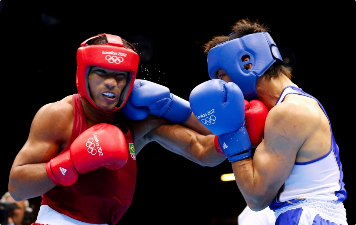 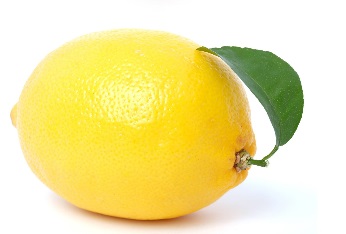 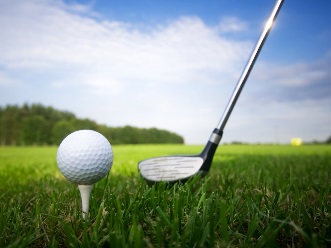 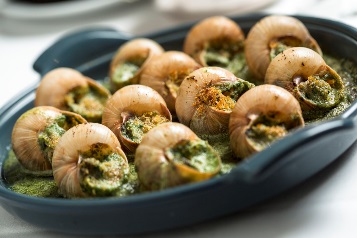 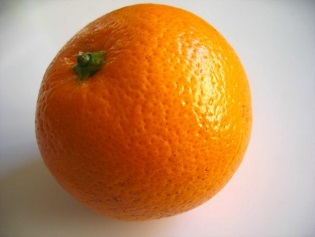 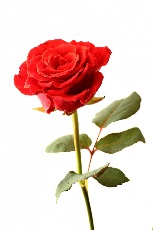 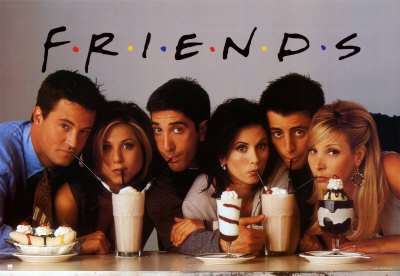 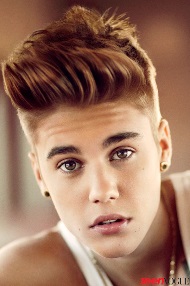 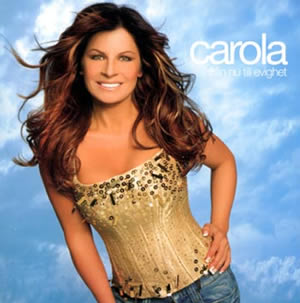 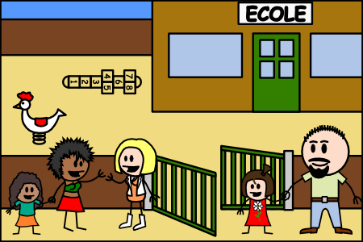 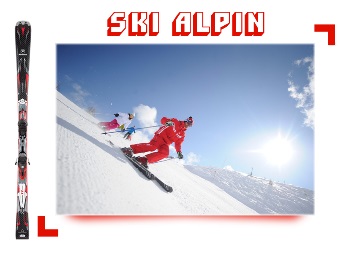 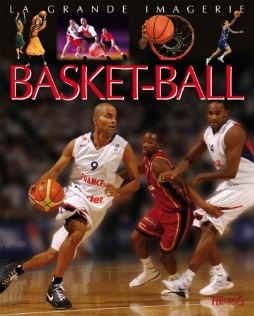 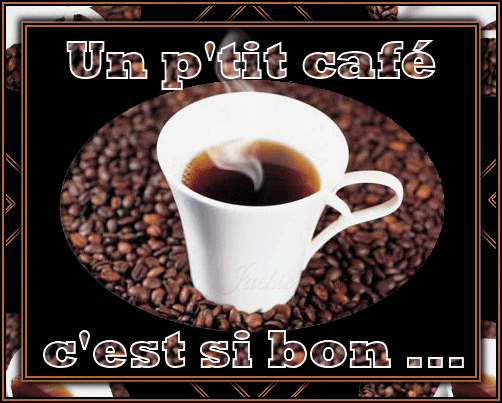 fransk stavningfranskt uttalsuédoistu as un frère ?ty a ööö frärhar du en bror ?oui, j’ai un frèrewi schä ööö frärja, jag har en broril s’appelle comment ?ill sappäll kåååmmaaavad heter han ?il s’appelle Lucasill sappäll lykahan heter Lucasil a quel âge ? (quel âge a-t-il ?)ill a käll asch (käll asch attill)hur gammal är han?il a sept ansill a sätt aaaahan är 7 årtu as une sœur ?ty a yn sörhar du en systeroui, j’ai une sœurwi schä yn sörja, jag har en systerelle s’appelle comment ?äll sappäll kåååmmaaavad heter hon ?elle s’appelle Johannaäll sappäll jåannahon heter Johannaelle a quel âge ? (quel âge a-t-elle ?)äll a käll asch (käll asch attäll)hur gammal är hon?elle a treize ansäll a träz aaaahon är 13 årje n’ai pas de frèreschö nö pa dö frärjag har ingen brorje n’ai pas de sœurschö nä pa dö sörjag har ingen systerfransk stavningfranskt uttalsuédoisvoilà ma famillevåalla ma famijjse här min familj (det här är min familj)il y a ma mèreilja ma märdet är min mammaelle s’appelle Marianneäll sappäll mariannhon heter Marianneelle a quarante ansäll a karaaaant aaaahon är 40 år gammalil y a mon pèreilja måååå pärdet är min pappail s’appelle Pierreill sappäll pjärhan heter Pierreil a trente ansill a traaa(n)t aaaaahan är 30 år gammalil y a ma sœurilja ma sördet är min systerelle s’appelle Célineäll sappäll sellinnhon heter Célineelle a douze ansäll a doz aaaaahon är 12 år gammalil y a aussi mon frèreilja åssi måååå frärdet är också min broril s’appelle Thomasill sappäll tåmaahan heter Thomasil a onze ansill a ååå(n)z aaaaahan är 11 år gammalj’ai un chien aussischä ööööö schijäää åssijag har en hund ocksåil s’appelle Milouill sappäll miloden heter Milouil a cinq ansill a sääää(n)k aaaaden är 5 år gammalil est blancill ä blaaaaden är vitfransk stavningfranskt uttalsuédoisc’est quel pays ?sä käll pe ivilket land är det ?c’est la Suèdesä la syäddet är Sverigequelle est la capitale ?käll ä la kappitallvilken är huvudstaden ?c’est Stockholmsä ståckålmdet är Stockholmcomment s’appelle la capitale ?kåååmaaa sappäll la kappitallvad heter huvudstaden ?la capitale s’appelle Stockholmla kappitall sappäll ståckålmhuvudstaden heter Stockholmil est suédoisill ä syedåahan är svenskelle est suédoiseäll ä syedåazhon är svenskacomment s’appelle ce pays ?kåååmaaa sappäll sö pe ivad heter den där landet?il s’appelle la Suède ill sappäll la syäddet heter Sverigecomment s’appelle la capitale de la Suède ?kåååmaaa sappäll la kappitall dö la syädvad heter huvudstaden i Sverige?elle s’appelle Stockholmäll sappäll ståckålmden heter Stockholmc’est Stockholmsä ståckålmdet är Stockholmfransk stavningfranskt uttalsuédoisc’est quel pays ?sä käll pe ivilket land är det ?c’est la Suèdesä la syäddet är Sverigefransk stavningfranskt uttalsuédoiscomment s’appelle la capitale de la Suède ?kåååmaaa sappäll la kappitall dö la syädvad heter huvudstaden i Sverige?elle s’appelle Stockholm / c’est Stockholmäll sappäll ståckålm / sä ståckålmden heter Stockholm / det är StockholmPaysCapitalePaysCapitaleAfghanistanKaboulLettonieRigaAfrique du SudPretoriaLibanBeyrouthAlbanieTiranaLibériaMonroviaAlgérieAlgerLibyeTripoliAllemagneBerlinLiechtensteinVaduzAndorreAndorre-la-VieilleLituanieVilniusArabie saouditeRiyadLuxembourgLuxembourgArgentineBuenos AiresMacédoineSkopjeArménieErevanMadagascarAntananarivoAustralieCamberraMalaisieKuala LumpurAutricheVienneMalawiLilongweAzerbaïdjanBakouMaldivesMaléBahamasNassauMaliBamakoBahreïnManamaMalteLa ValetteBangladeshDaccanMarocRabatBarbadeBridgetownMauritanieNouakchottBelgiqueBruxellesMexiqueMexicoBelizeBelmopaMoldavieChisinauBéninCotonouMonacoMonacoBiélorussieMinskMongolieOulan-BatorBirmanieRangounMonténégroPodgoricaBolivieLa PazMozambiqueMaputoBosnie-HerzégovineSarajevoNépalKatmandouBotswanaGaboroneNicaraguaManaguaBrésilBrasiliaNigerNiameyBulgarieSofiaNigeriaAbujaBurkina FasoOuagadougouNorvègeOsloBurundiBujumburaNouvelle-ZélandeWellingtonCambodgePhnom PenhOmanMascateCamerounYaoundéOugandaKampalaCanadaOttawaPakistanIslamabadCentrafriqueBanguiPanamaPanamaChiliSantiagoPapouasie-Nouvelle-GuinéePort MoresbyChinePékinParaguayAsunciónChypreNicosiePays-BasAmsterdamColombieBogotaPérouLimaComoresMoroniPhilippinesManilleCorée du NordPyongyangPologneVarsovieCorée du SudSéoulPortugalLisbonneCosta RicaSan JoséQatarDohaCôte d\'IvoireYamoussoukroRépublique démocratique du CongoKinshasafransk stavningfranskt uttalsuédoiscomment s’appelle la capitale de la Suède ?kåååmaaa sappäll la kappitall dö la syädvad heter huvudstaden i Sverige?elle s’appelle Stockholm / c’est Stockholmäll sappäll ståckålm / sä ståckålmden heter Stockholm / det är StockholmPaysCapitalePaysCapitaleCroatieZagrebRépublique dominicaineSaint-DomingueCubaLa HavaneRépublique tchèquePragueDanemarkCopenhagueRoumanieBucarestDjiboutiDjiboutiRoyaume-UniLondresÉgypteLe CaireRussieMoscouÉmirats arabes unisAbou DhabiRwandaKigaliÉquateurQuitoSalvadorSan SalvadorÉrythréeAsmaraSamoaApiaEspagneMadridSao Tomé-et-PrincipeSao ToméEstonieTallinnSénégalDakarÉtats-UnisWashingtonSerbieBelgradeÉthiopieAddis AbebaSeychellesVictoriaFidjiSuvaSierra LeoneFreetownFinlandeHelsinkiSingapourSingapourFranceParisSlovaquieBratislavaGéorgieTbilissiSlovénieLjubljanaGhanaAccraSomalieMogadiscioGrèceAthènesSoudanKhartoumGuatemalaGuatemalaSri Lanka[6]ColomboGuinéeConakrySuèdeStockholmGuinée équatorialeMalaboSuisseBerneGuinée-BissauBissauSurinameParamariboGuyanaGeorgetownSwazilandMbabaneHaïtiPort-au-PrinceSyrieDamasHondurasTegucigalpaTadjikistanDouchanbéHongrieBudapestTanzanieDar es SalamIndeNew DelhiTchadNdjamenaIndonésieJakartaThaïlandeBangkokIrakBagdadTogoLoméIranTéhéranTongaNuku'alofaIrlandeDublinTrinité-et-TobagoPort of SpainIslandeReykjavikTunisieTunisItalieRomeTurkménistanAchgabatJamaïqueKingstonTurquieAnkaraJaponTokyoTuvaluFunafutiJordanieAmmanUkraineKievKazakhstanAstana AlmatyUruguayMontevideoKenyaNairobiVanuatuPort-VilaKirghizstanBichkekVenezuelaCaracasKoweïtKoweïtViêt NamHanoïLaosVientianeYémenSanaaZimbabweHarareZambieLusakafransk stavningfranskt uttalsuédoisla Finlandela fääää(n)laaaa(n)dFinlandla Norvègela nårväschNorgela Francela fraaaa(n)sFrankrikel’Angleterrelaaaa(n)glötärrEnglandl’Allemagnelall manjTysklandl’ItalielitaliItalienl’EspagneläspanjSpanienla Grècela grässGreklandla Russiela ryssiRysslandla Belgiquela bälschickBelgienl’IslandelizlaaaandIslandla Polognela pålånjPolenla Suissela syissSchweizl’AutrichelåtrischÖsterrikela Hollandela ållaaaa(n)dHollandl’Irlandelirrlaaa(n)dIrlandla Turquiela tyrkiTurkietl’AlbanielallbaniAlbanienl’UkrainelykrännUkrainal’EstonielästånniEstlandla Lettoniela lättåniLettlandla Lithuaniela lityaniLitauenla Slovaquiela slåvakiSlovakienla Slovéniela slåveniSlovenienla Serbiela särbiSerbienla Bosniela bosniBosnienl’ÉgypteleeschyptEgyptenla Chinela schinnKinal’AustralielåstraliAustralienla Tunisiela tynisiTunisienl’AlgérielalscheriAlgerietla Côte d’Ivoirela kått divåarElfenbenskustenla Bulgariela bylgariBulgarienla Roumaniela romaniRumänienla République tchèquela repyblick tschäckTjeckiska republikenl’IndelääääändIndienfransk stavningfranskt uttalsuédoisc’est quel pays ?sä käkk pe ivilket land är det?c’est le Portugalsä lö pårtygalldet är Portugalcomment s’appelle la capitale du Portugal ?kåååmaaa sappäll la kappitall dö la syädvad heter huvudstaden i Sverige?elle s’appelle Lisbonne / c’est Lisbonneäll sappäll lizbånn / sä lizbånnden heter Lissabon / det är Lissabonc’est quel pays ?sä käkk pe ivilket land är det?c’est le Danemarksä lö dannmarkdet är Danmarkcomment s’appelle la capitale du Danemark ?kåååmaaa sappäll la kappitall dö la syädvad heter huvudstaden i Sverige?elle s’appelle Copenhague / c’est Copenhagueäll sappäll kåppenagg / sä kåppenaggden heter Köpenhamn / det är Köpenhamnle Japonlö schapåååJapanle Brésillö brezillBrasilienle Canadalö kannadaKanadale Luxembourglö lyxaaaa(m)borLuxemburgle Libanlö libaaaLibanonfransk stavningfranskt uttalsuédoisquelle heure est-il ?käll ör ättillhur mycket är klockan ?il est cinq heuresill ä säää(n)k örklockan är fem (17.00 eller 05.00)il est huit heuresill ä uitt örklockan är åtta il est deux heuresill ä dö zörklockan är två il est sept heuresill ä sätt örklockan är sju il est six heuresill ä si zörklockan är sex il est trois heuresill ä tråa zörklockan är tre il est quatre heuresill ä kattr örklockan är fyra il est dix heuresill ä di zörklockan är tio il est neuf heuresill ä neuvörklockan är nio il est onze heuresill ä ååå(n) zörklockan är elva 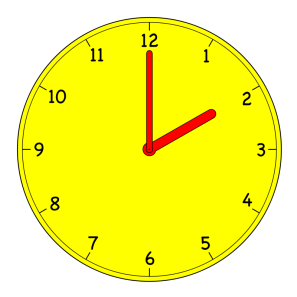 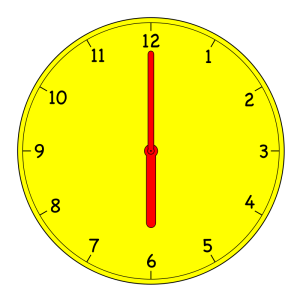 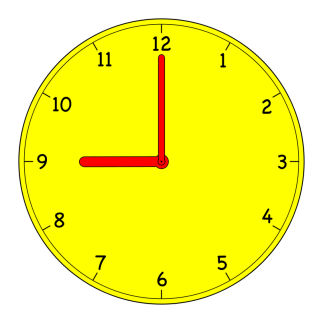 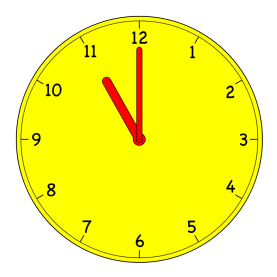 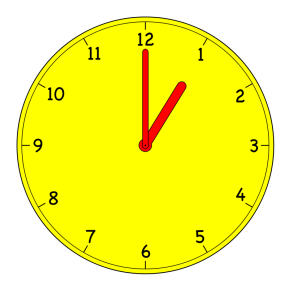 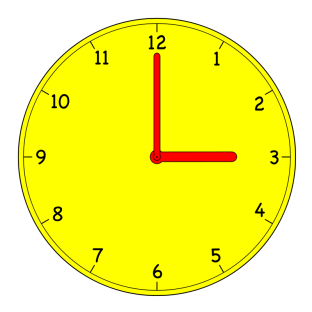 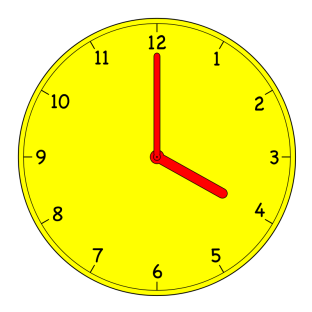 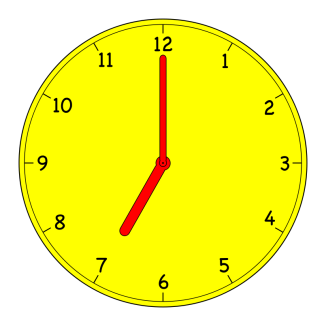 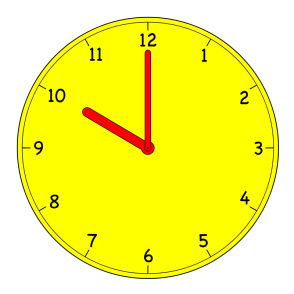 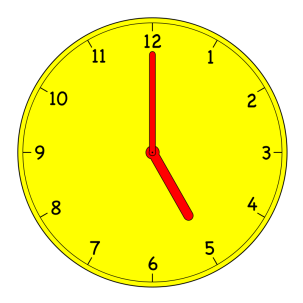 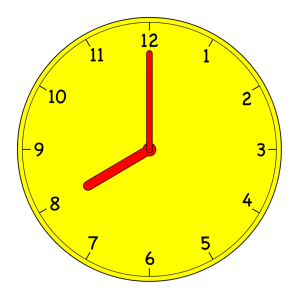 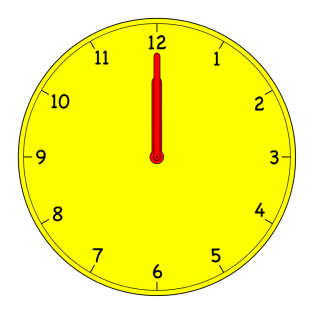 fransk stavningfranskt uttalsuédoisquelle heure est-il ?käll ör ättillhur mycket är klockan ?il est cinq heures dixill ä säää(n)k ör dissklockan är 17.10 (eller 05.10)il est huit heures cinqill ä uitt ör säää(n)kklockan är 20.05 (08.05) il est deux heures vingtill ä dö zör vääääklockan är 14.20 (02.20) il est sept heures vingt-cinqill ä sätt ör väääntsäää(n)klockan är 19.25 (07.25) il est six heures et demieill ä si zör ä dömiklockan är 18.30 (06.30) il est trois heures moins cinqill ä tråa zör måäää säää(n)kklockan är 14.55 (02.55) il est quatre heures moins dixill ä kattr ör måäää dissklockan är 15.50 (03.50) il est dix heures moins vingtill ä di zör måäää vääääklockan är 21.40 (09.40) il est neuf heures et quartill ä neuvör ä karklockan är 21.15 (09.15) il est onze heures moins le quartill ä ååå(n) zör måäää lö karklockan är 22.45 (10.45) 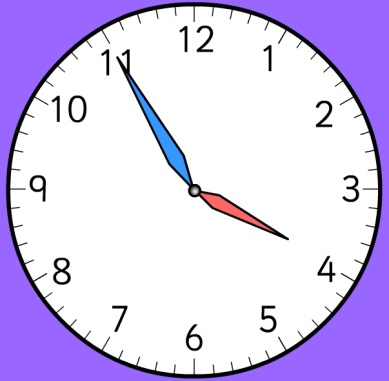 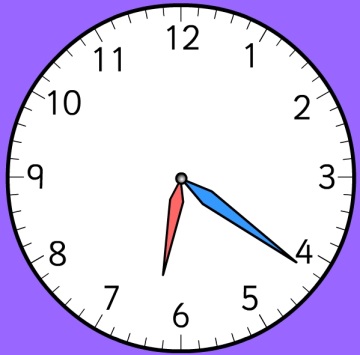 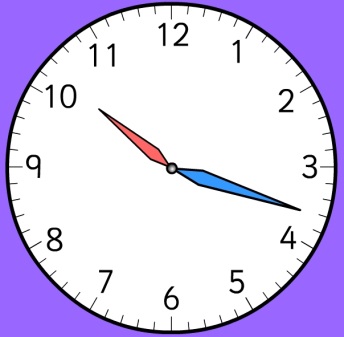 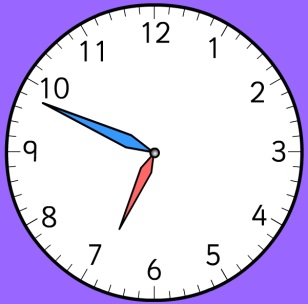 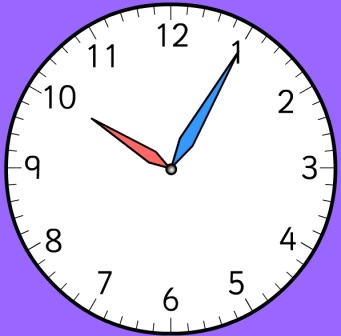 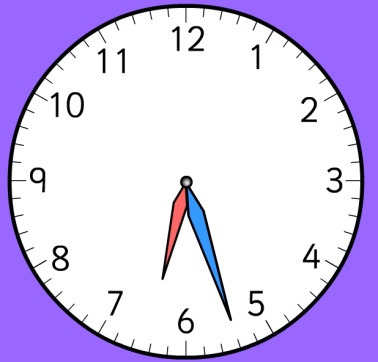 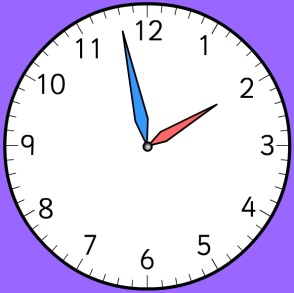 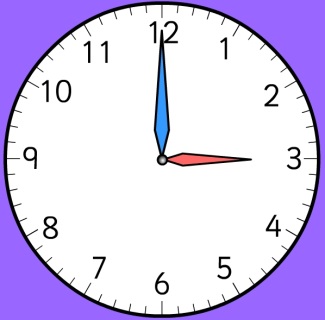 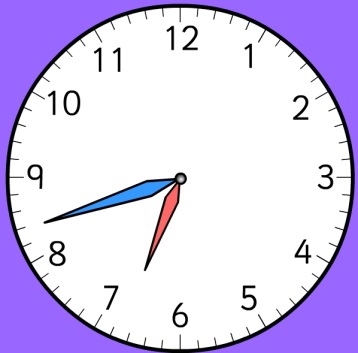 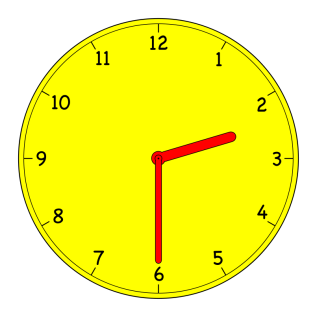 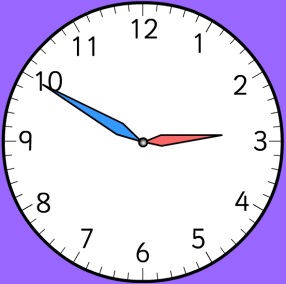 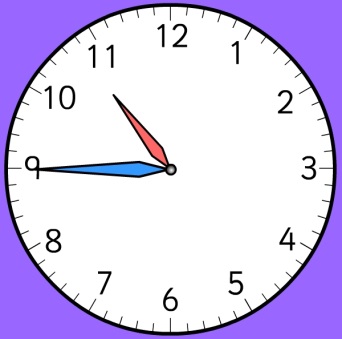 fransk stavningfranskt uttalsuédoisquel temps fait-il ?käll taaaa(m) fättillvad är det för väder ?il fait beauill fä bådet är vackert väderil fait grisill fä gridet är grått väderil fait chaudill fä schådet är varmtil fait froidill fä fråadet är kalltil fait mauvaisill fä måvädet är dåligt väderil fait du ventill fä dy vaaaadet är blåsigtil fait du soleilill fä dy såläjjdet är soligtil fait du brouillardill fä dy brojjardet är dimmigtil pleutil plödet regnaril neigeil näschdet snöaril fait cinq degrésil fä säää(n)k dögreedet är 5 grader (+)il fait moins cinq (degrés)il fait måäää säää(n)k (dögree)det är minus 5 (grader)quel temps fait-il à Paris?käll taaaa(m) fättill a parivad är det för väder i Paris?il pleut à Parisil plö a paridet regnar i Parisil fait combien (de degrés) à Oslo ?il fä kåååmbjäää (dö dögree) a åslåhur många grader är det i Oslo ?il fait onze (degrés) à Osloil fä ååå(n)z (dögree) a åslådet är 11 grader i Oslofransk stavningfranskt uttalsuédoisc’est quel animal?sä käll annimallvilket djur är det?comment s’appelle cet animal ?kååmaaa sappäll sätt annimallvad hetr det där djuret ?c’est un chevalsätt öööö schövalldet är en hästc’est un chiensätt öööö schijääädet är en hundc’est un chatsätt öööö schaadet är en kattc’est un cochonsätt öööö kåschåååådet är en grisc’est un moustiquesätt öööö mostickdet är en myggac’est un oiseausätt öööö nåazådet är en fågelc’est un poissonsätt öööö påassååådet är en fiskc’est un renardsätt öööö rönardet är en rävc’est un loupsätt öööö lodet är en vargc’est un coqsätt ööö kockdet är en tuppc’est un lynxsätt öööö lääänksdet är ett lodjurc’est un ourssätt öööö norsdet är en björnc’est un ratsätt öööö radet är en råttac’est un lionsätt öööö liååådet är ett lejonc’est un moutonsätt ööö motååådet är ett fårc’est un agneausätt öööö nanjådet är ett lammc’est un taureausätt ööö tårådet är en tjurc’est un tigresätt öööö tigr(ö)det är en tigerc’est un éléphantsätt öööö nellefaaaadet är en elefantc’est un serpentsätt öööö särpaaaadet är en ormc’est un lapinsätt öööö lapäääädet är en kaninc’est un singesätt öööö säääänschdet är en apac’est un élansätt öööö nellaaaadet är en älgc’est un requinsätt öööö röckäääädet är en hajc’est une vachesätt yn vaschdet är en koc’est une baleinesätt yn balänndet är en valc’est une chèvresätt yn schävr(ö)det är en getc’est une tortuesätt yn tårtydet är en sköldpaddac’est une mouchesätt yn moschdet är en flugac’est une souris sätt yn soridet är en musc’est une sauterellesätt yn såt(ö)rälldet är en gräshoppac’est une bichesätt yn bischdet är ett rådjurc’est une taupesätt yn tååpdet är en mullvadc’est une araignéesätt yn aränjeedet är en spindelc’est une poulesätt yn poll det är en hönac’est une oiesätt yn åadet är en gåsfransk stavningfranskt uttalsuédoisbonsoir, une glace s’il vous plaîtbååå(n)såar yn glass sill vo plägodkväll, en glass tackbonsoir, quel parfum ?bååå(n)såar käll parföööögodkväll, vilken smak?fraise s’il vous plaîtfräz sill vo pläjordgubb tackvoilà votre glacevåalla våtrö glassvarsågod er glassmerci, c’est  combien ?märsi sä kååå(m)bjäätack, vad kostar det?c’est 2 eurossä dö zörådet kostar 2 eurovoilà 2 euros, au revoirvåalla dö zörå å röv åarvarsågod 2 euro, hej dåmerci et au revoirmärsi ä å röv åartack och hej dåbonjour, je voudrais une glacebååå(n)schor schö vodrä yn glasshejsan, jag skulle vilja ha en glassbonjour, bien sûr, quel parfum ?bååå(n)schor bjää syr käll parföööhejsan, självklart, vilken smak?qu’est-ce qu’il y a ?kässkiljavad finns det ?il y a fraise, citron, pomme, poire, vanille et chocolatilja fräz, sitråå, påmm, påar, vanijj ä schåckålladet finns jordgubb, citron, äpple, päron, vanilj och chokladvanille-chocolat s’il vous plaîtvanijj schåckålla sill vo plävanilj-choklad tackvoilà votre glacevåalla våtrö glassvarsågod er glassmerci, c’est combien ?märsi sä kååå(m)bjäätack, vad kostar det?c’est 3 eurossä trå zörådet kostar 3 eurovoilà 3 euros, au revoirvåalla tråa zörå å röv åarvarsågod 3 euro, hej dåmerci et au revoirmärsi ä å röv åartack och hej dåbonjour, un macaron s’il vous plaîtbååå(n)schor ööö makaråå sill vo plähejsan, en macaron tackbonjour, voici la cartebååå(n)schor våassi la karthejsan, här är matsedelnje prends un macaron au caramelschö praaa(n) ööö makaråå å karamälljag tar en macaron med karamelltrès bien, voilà un macaron au caramelytä bjäää våalla ööö makaråå å karamällmycket bra, varså en macaron med karamellmerci, c’est combien ?märsi sä kååå(m)bjääätack, hur mycket kostar det?c’est 11 eurossä åååå(n)z örådet kostar 11 eurovoilà 11 eurosvåalla åååå(n)z öråvarsågod 11 euromerci et au revoirmärsi ä å röv åartack och hej dåau revoirå röv åarhej dåfransk stavningfranskt uttalsuédoisexcusez-moi, le Notre Dame, s’il vous plaît ?äggzkyzee måa lö nåtrö damm sill vo pläursäkta mig, var ligger Notre Dame ?oui, c’est tout droitwi sä to dråaja det är rakt frammerci monsieurmärsi mössjötack herrnde rien mademoiselledö riäää madmåazällingen orsak frökenexcusez-moi madame, le Louvre s’il vous plaît ?äggzkyzee måa madamm lö louvr(ö) sill vo pläursäkta mig frun, hur kommer man till Louvren ?oui, c’est la deuxième rue à gauchewi sä la dözjämm ry a gåschja, det är den andra gatan till vänstermerci madamemärsi madammtack frunde rien monsieurdö riääää mössjöingen orsak herrnexcusez-moi mademoiselle, je cherche le Sacré-Cœur s’il vous plaîtäggzkyzee måa madmåazäll schö schärsch lö sakrekör sill vo pläursäkta mig fröken, jag letar efter Sacré-Cœuroui, c’est la première rue à droite ensuite c’est la troisième rue à gauchewi sä la prömjär ry a dråatt aaa(n)suitt sä la tråazjäm ry a gåschja, det är den första gatan till höger, sedan är det den tredje gatan till vänstermerci mademoisellemärsi madmåazälltack frökende rien madamedö riäää madammingen orsak frunla première ruela prömjär ryden första gatanla deuxième ruela dözjämm ryden andra gatanla troisième ruela tråazjämm ryden tredje gatanla quatrième ruela kattrijämm ryden fjärde gatantout droitto dråarakt framà gauchea gåschtill vänsterà droitea dråatttill högerprenezprönetagallezalleegåallez tout droitallee to dråagå rakt framprenez la deuxième ruepröne la dözjämm rytag den andra gatanensuiteaaaa(n)suittsedanje chercheschö schärschjag letar efterfransk stavningfranskt uttalsuédoisun ticket de busööö tickä dö byssen bussbiljettun styloööö stillåen bläckpennaune gommeyn gåmmett suddgummiune pileyn pillett batteriun journalöööö schornallen tidningun portableöööö pårtabl(ö)en mobiltelefonun timbreöööö täää(m)br(ö)ett frimärkeun théöööö teen teun livreöööö livr(ö)en bokune baguetteyn bagätten baguetteun pain au chocolatöööö pääää å schåckållaett chokladbrödune crêpeyn kräppen pannkakaune casquetteyn kaskätten kepsune tabletteyn tablätten paddac’est combien un stylo?sä kååå(m)bjäää ööö stillåhur mycket kostar en bläckpenna?le stylo c’est 50 centimeslö stillå sä säää(n)gkaaa(n)t saaa(n)timmbläckpennan kostar 50 centimesun crayonöööö kräjjååen blyertspennale crayonlö kräjjåååblyertspennanun papierööö pappjeett papperle papierlö pappjepappretune gommeyn gåmmett suddgummila gommela gåmmsuddgummitune crêpeyn kräppen pannkakala crêpela kräpppannkakanfransk stavningfranskt uttalsuédoisles vêtementsle vättmaaakläderun pullöööö pyllen tröjaun chemisieröööö schämizjeeen blusun pantalonöööö paaa(n)talåååen byxaun bonnetöööö bånnäen mössaune robeyn råbben klänningune jupeyn schyppen kjolune chemiseyn schömizen skjortaune chaussure, des chaussuresyn schåssyr – de schåssyren sko – skorune chaussette, des chaussettesyn schåssätt – de schåssätten strumpa – strumporun blousonöööö blozåååen jackaune vesteyn västen västune casquetteyn kaskätten kepsdes gantsde gaaaahandskarun jeanöööö dschjinnett par jeansun débardeuröööö debardörett linneun shortöööö schårtkortbyxorun pantacourtöööö paaantakoren längre kortbyxaune cravateyn kravatten slipsun manteauöööö maaantåen rock, en kappafransk stavningfranskt uttalsuédoisje chercheschö schärschjag söker, jag letar efteroùovar, däroù esto ävar är, var liggeroù est le restaurant ?o ä lö räståraaavar är restaurangen ?derrièredärrijärbakomdevantdövaaaaframfören face deaaaa(n) fass dömittemotà côté dea kåte döbredvid, vid sidan avsur syrpåsoussounderle restaurant est derrière la banquelö räståraaa(n) ä därrijär la baaa(n)krestaurangen är bakom bankenla poste est devant l’hôpitalla påst ä dövaaa låppitallposten är framför sjukhusetl’école est en face de la boulangerieleckåll ä taaa(n) fass dö la bolaaa(n)göriskolan är mittemot bagerietle cinéma est à côté de l’hôtellö sinnema ä tackåte dö låttällbion är bredvid hotelletle parking est sous l’hôtellö parking ä so låttällparkeringen är under hotelletle restaurant est sur le bateaulö räståraaa ä syr lö batårestaurangen är på båtenentreaaa(n)tr(ö)mellanle roilö råakungenla damela dammdamenle valetlö valäknektenfransk stavningfranskt uttalsuédoisle cinémalö sinnemabiografenla boulangeriela bolaaaa(n)göribagerietla postela påstpostenla banquela baaa(n)kbankenl’hôtellåtällhotelletl’écoleleckållskolanl’hôpitallåppitallsjukhusetle supermarchélö sypärmarschesnabbköpetle marchélö marschemarknadenle restaurantlö räståraaarestaurangenla boutique, le magasinla botick, lö maggazäääbutiken, affärenla garela garjärnvägsstationenle parkinglö parkingparkeringenle salon de thélö salååå dö tetesalongenle cafélö kafeekafeetle gymnaselö schimnazsporthallenle magasin de vêtementslö maggazää dö vättmaaaklädbutikenle garagelö garaschverkstadenla pizzeriala pittzerriapizzerianle bureau de tabaclö byrå dö tabbatobakenil y ailjadet finns (det är)la grande placela graaa(n)d plassden stora platsen, det stora torgetfransk stavningfranskt uttalsuédoisFilipe est espagnol.fillip ä tespanjållFilipe är spansk.Il habite en Espagne.ill abbit aaaa nespanjHan bor i Spanien.Il parle espagnol.ill parl espanjålHan talar spanska.Ida est suédoise.ida ä syedåazIda är svenska.Elle habite en Suède.äll abbit aaaa syädHon bor i Sverige.Elle parle suédois.äll parl syedåaHon talar svenska.Jean est français.schaaaa(n) ä fraaaa(n)säJean  är fransk.Il habite en France.ill abbit aaaaa(n) fraaaaa(n)sHan bor i Frankrike.Il parle français.ill parl fraaaa(n)säHan talar franska.Victoria est anglaise.vicktåria ä taaa(n)gläzVictoria är engelska.Elle habite en Angleterre.äll abbit aaaa nanglätärHon bor i England.Elle parle anglais.äll parl aaaa(n)gläHon talar engelska.Michel est allemand.mischäll ä tallmaaaaMichel är tysk.Il habite en Allemagne.ill abbit aaaa nall(ö)manjHan bor i Tyskland.Il parle allemand.ill parl all(ö)maaaHan talar tyska.Carla est italienne..karla ä titaljännCarla är italienska.Elle habite en Italie.äll abbit aaaa nitaliHon bor i Italien.Elle parle italien.äll parl italjäääHon talar italienska.Li est chinois.li ä schinåaLi är kinesisk.Il habite en Chine.ill abbit aaaa schinnHan bor i Kina.Il parle chinois.ill parl schinåaHan talar kinesiska.Johanna est hollandaise.schåanna ä ållaaandäzJohanna är holländska.Elle habite en Hollande.äll abbitt aaaa ållandHon bor i Holland.Elle parle hollandais.äll parl ållaaaandäHon talar holländska.parlerparleeatt prata, att talaje parleschö parljag talartu parlesty parldu talaril parleill parlhan talarelle parleäll parlhon talaron parleåååå(n) parlvi/man talarnous parlonsno parlåååvi talarvous parlezvo parleeni talarils parlentill parlde talarfransk stavningfranskt uttalsuédoisqu’est-ce quekässkövadqu’est-ce que tu fais ?kässkö ty fävad gör du ?je regarde la téléschö rögard la telejag tittar på tevequ’est-ce que tu regardes ?kässkö ty rögardvad tittar du på ?je regarde un filmschö rögard öööö filmjag tittar på en filmtu regardes quel film ?ty rögard käll film ?vilken film tittar du på ?je regarde Titanicschö rögard tittanickjag tittar på Titanicon va au cinéma ?ååå(n) va å sinnémaska vi gå på bio?oui, je veux bien !wi schö vö bjäääja, det vill jag gärna !on regarde quel film ?ååå(n) rögard käll filmvilken film skall vi titta på?on regarde « Intouchables » ?ååå(n) rögard äää(n)toschablövi tittar på « En oväntad vänskap »oui, d’accordwi dackårja, oknon, je n’aime pasnååå(n) schö nämm panej, jag tycker inte om denalors on regarde « Taxi 3 » ?alår åååå(n) rögard taksi tråadå tittar vi på Taxi 3 dåoui, génial !wi scheniallja, suveränt !on y va !åååå ni vanu går vi !fransk stavningfranskt uttalsuédoisqu’est-ce que tu fais ?kässkö ty fävad gör du ?qu’est-ce qu’il fait ?kässkill fävad gör han ?qu’est-ce qu’il fait comme travail ?kässkill fä kåm travajjvad arbetar han med ?il est professeurill ä pråfässörhan är lärarequ’est-ce qu’elle fait comme travail ?kässkäll fä kåm travajjvad arbetar hon med ?elle est journalisteäll ä schornalisthon är journalistqu’est-ce que tu fais comme travail ?kässkö ty fä kåm travajjvad arbetar du med?je suis reporterschö su i röpårtärjag är reporterta mère, qu’est-ce qu’elle fait comme travail ?ta mär kässkäll fä kåm travajjdin mamma, vad arbetar hon med?elle est médecinäll ä medzäähon är läkareton père, qu’est-ce qu’il fait comme travail ?tååå(n) pär kässkill fä kåm travajjdin pappa, vad arbetar han med?il est dentisteill ä daaa(n)tisthan är tandläkarefransk stavningfranskt uttalsuédoisqu’est-ce que tu fais ?kässkö ty fävad gör du ?je regarde la téléschö rögard la telejag tittar på teveje lisschö lijag läserje chanteschö schaaantjag sjungerje dessineschö dässinnjag ritar, jag tecknarje joueschö schojag spelar, jag lekerje joue aux cartesschö scho å kartjag spelar kortje joue au footschö scho å fottjag spelar fotbollj’écoute de la musiquescheckott dö la myzickjag lyssnar på musikje travailleschö travajjjag arbetarje mangeschö maaa(n)schjag äterfransk stavningfranskt uttalsuédoisça va ?savvahur mår du ?/mår du bra ?oui merci ça va bienwi märsi savva bjäääja tack jag mår branon, ça va pasnåååå savva panej, jag mår inte bratu es malade ?ty ä malladär du sjuk ?oui, je suis maladewi schö su i malladja, jag är sjukoù as-tu mal ?o a ty mallvar har du ont ?j’ai malschä malljag har ontau braså brai armenau ventreå vaaa(n)tr(ö)i magenau piedå pjeei fotenau doså dåi ryggenau cœurå köri hjärtat (man mår illa)au genouå schönoi knätà la têtealla tätti huvudetà la gorgealla gårschi halsenà la jambealla schaaaambi benetaux piedså pjeei fötternaaux dentså daaaaai tändernacomme ci comme çakåmm si kåmm saså därdommagedåmmaschsyndsoigne-toi biensåanj tåa bjäääta hand om digfransk stavningfranskt uttalsuédoispetit –epöttiliten, kortgrand –egraaaa(n)stor, långrondråååå(n)rundlourdlortunglégerlescheelättcarrékareefyrkantigjoli –eschållisnygg, vackermochemåschfulgros, grossegrå, gråsstjock, fetlong, longuelåååå, lååå(n)glångcourt –ekorkortcher, chèreschärdyr, käraen plastiqueaaaaaa(n) plastickav plasten cuiraaaaaa(n) kuirav skinnen métalaaaaa(n) metallav metallen pierreaaaaa(n) pjärav stenen tissuaaaaa(n) tissyav tygmou, mollemo, mållmjukdur -edyrhårdil estill äden äril est comment ?ill ä kåmaaahur ser den ut ?j’ai perduschä pärdyjag har förlorat, jag har tappat bortil a perduill a pärdyhan har tappat bort, han har förloratfransk stavningfranskt uttalsuédoisj’aischäjag hartu asty adu haril aill ahan harelle aäll ahon harnous avonsno zavåååvi harvous avezvo zaveeni harils ontill zåååde harj’ai des cheveuxschä dee schövöjag har hårj’ai des cheveux longsschä dee schövö lååååå(ng)jag har långt hårj’ai des cheveux courtsschä dee schövö korjag har kort hårj’ai des cheveux raidesschä dee schövö räddjag har rakt hårj’ai des cheveux frisésschä dee schövö frizeejag har krulligt hårj’ai des cheveux blondsschä dee schövö blååå(nd)jag har ljust hårj’ai des cheveux châtainsschä dee schövö schattääääjag har brunt hårj’ai des cheveux brunsschä dee schövö brööööjag har mörkt håril a des lunettesill a de lynätthan har glasögonil a une barbeill a yn barbhan har skäggil a une casquetteill a yn kasskätthan har kepsil a une moustacheill a yn mostaschhan har mustaschelle a des yeux marronäll a de zjö maråååhon har bruna ögonelle a des yeux vertsäll a de zjö värhon har gröns ögonelle a des yeux bleusäll a de zjö blöhon har blåa ögonmfvillage = byville = staddessert = efterrättframboise = halloncafé = kaffeboisson = drickastylo = bläckpennabaguette = baguettecahier = skrivhäftegomme = suddgummicroissant = croissantcarte postale = vykortmacaron = macaronercasquette = kepsun crayon (m)le crayondes crayonsles crayonsen blyertspennablyertspennanblyertspennorblyertspennornaune glace (f)la glacedes glacesles glacesen glassglassenglassarglassarnaett hallonhallonethallonhallonenen efterrättefterrättenefterrätterefterrätternaen croissantcroissantencroissantercroissanternaen baguettebaguettenbaguetterbaguetternaett skrivhäfteskrivhäftetskrivhäftenskrivhäftenaen kepskepsenkepsarkepsarnaen drickadrickandrickordrickornaen bybynbyarbyarnaen stadstadenstäderstädernaen macaronmacaronenmacaronermacaronernaett suddsuddetsuddsuddenen bläckpennabläckpennanbläckpennorbläckpennornaett vykortvykortetvykortvykortenen kaffe, ett kafékaffet, kaféetkaffen, kafféerkaffena, kaféernafransk stavningfranskt uttalsuédoisla carte, s’il vous plaîtla kart sill vo plämatsedeln tackvoici la carte madamevåassi la kart madammhär är matsedeln frunmerci monsieurmärsi mössjötack herrnalors, vous désirez ?alår vo dezireejaha, vad önskas ?je voudrais une côte de porc s’il vous plaîtschö vodrä yn kått dö pår sill vo pläjag skulle vilja ha en fläskkotlett tacktrès bien, et comme boisson ? trä bjäää ä kåmm båassåååmycket bra och till att dricka ?une limonade s’il vous plaîtyn limånnad sill vo pläen läsk tackvoilà votre côte de porcvåalla våtrö kått dö pårvarsågod er fläskkotlettmerci monsieurmärsi mössjötack herrnalors ça a été ?alår sa a etejaha smakade det bra ?très bon, l’addition s’il vous plaîtträ bååå laddisjåååå sill vo plämycket gott, notan tackvoilà l’additionvåalla laddisjååååååvarsågod notanmerci et au revoirmärsi ä å röv åartack och hej dåau revoirå röv åarhej dåfransk stavningfranskt uttalsuédoisbonjour, la carte s’il vous plaîtbååå(n)schor la kart sill vo plähejsan, matsedeln tackbonjour, voici la cartebååå(n)schor våassi la karthejsan, varsågod matsedelnmerci beaucoup mademoisellemärsi båko maddmåazälltack så mycket frökenalors, vous désirez ?alår vo dezireejaha, vad önskas ?je voudrais une soupe comme entréeschö vodrä yn sopp kåmm aaaa(n)trejag skulle vilja ha en soppa till förrätttrès bien et ensuite ?trä bjäää ä aaa(n)suitmycket bra och sedan ?je voudrais une entrecôteschö vodrä yn aaa(n)trökåttjag skulle vilja ha en entrecôtefransk stavningfranskt uttalsuédoisexcusez-moi mademoiselle, je cherche le Centre Pompidou, s’il vous plaîtäggzkyzee måa maddmåazäll schö schärsch lö saaantrö påååmpido sill vo pläursäkta mig fröken, jag letar efter Pompidoucentretle Centre Pompidou ? oui, vous prenez la deuxième rue à droitelö saaantrö påååmpido wi vo prönee la dözjämm ry a dråattPompidoucentret? ja, ni tar den andra gatan till högerc’est loin ?sä låäääär det långt ?non, ce n’est pas loinnååå(n) sä nä pa låääänej, det är inte långtmerci beaucoup mademoisellemärsi båko maddmåazälltack så mycket frökende rien monsieurdö rijää mössjöingen orsak herrnexcusez-moi madame, je cherche le Louvre, s’il vous plaîtäggzkyzee måa madamm schö schärsch lö lovr(ö) sill vo pläursäkta mig frun, jag letar efter Louvrenoui, vous allez tout droit ensuite vous prenez la troisième rue à gauchewi vo zallee to dråa aaa(n)suit vo prönee la tråazjämm ry a gåschja, ni går rakt fram sedan tar ni den tredje gatan till vänsterd’accord, merci, c’est loin ?dackår märsi sä låääääok, tack, är det långt ?oui, c’est assez loinwi sätt assee låääja, det är ganska långtmerci beaucoup madamemärsi båko madammtack så mycket frunde rien mademoiselledö rijäää maddmåazällingen orsak frökenPour aller à la Bastille s’il vous plaïtpor allee alla bastijj sill vo pläför att åka till Bastiljen?Oui, prenez le bus numéro 20wi pröne lö byss nymerrå väääja, ta buss nummer 20un ticket de métro s’il vous plaîtööö tickä dö metrå sill vo pläen tunnelbanebiljett tackvoilà monsieur, 1 euro 30våalla mössjö ööö nörå traaa(n)tvarsågod herrn, 1,30 euromerci, pour aller à la Place de la République, s’il vous plaît ?märsi por allee alla plass dö la reppyblick sill vo plätack, för att åka till Republikplatsen?oui, vous prenez la ligne 1 direction Château de Vincennes, vous changez à Bastille et vous prenez la ligne 5 direction Bobigny wi vo prönee la linj yn diräksjåå schattå dö vääänsänn vo schaaansche a bastijj ä vo prönee la linj säää(n)k diräksjååå båbinjija, ni tar linje 1 riktning Slottet i Vincennes, ni byter i Bstiljen, och ni tar linje 5 riktning Bobignyvous prenezvo pröneeni tarla lignela linjlinjedirectiondiräksjåååriktningvous changez àvo schaaa(n)schee ani byter ivous descendez àvo dessaaa(n)dee ani går av påprenezpröneetagchangez àschaaa(n)schee abyt idescendez àdessaaa(n)dee agå av påfransk stavningfranskt uttalsuédoisbonjour, je peux vous aider ?bååå(n)schor schö pö vo zädeehejsan, kan jag hjälpa er ?bonjour, oui, je cherche un pullbååå(n)schor wi schö schärsch ööö pyllhejsan, ja jag letar efter en tröjad’accord, quelle taille ?dackår käll tajjok, vilken storlek ?L s’il vous plaîtäll sill vo pläL tacket quelle couleur ?ä käll kolöroch vilken färg ?pardon ?pardååååförlåt ?quelle couleur préférez-vous ?käll kolör preferee vovilken färg föredrar ni ?rose ou vertråz o värrosa eller gröntvoilà un joli pull rosevåalla ööö schåli pyll råzse här en snygg rosa tröjaoui très joliwi trä schålija mycket vackervous le voulez ?vo lö voleevill ni ha den ?oui, je le prendswi schö lö praaaa(n)ja, jag tar denil coûte 11 eurosill kott åååå(n)z öråden kostar 11 eurovoilà 11 eurosvåalla åååå(n)z öråvarsågod 11 euromerci beaucoup et au revoirmärsi båco ä å röv åartack så mycket och hej dåau revoirå röv åarhej dåfransk stavningfranskt uttalsuédoisbonjour monsieur, je peux vous aider ?bååå(n)schor mössjö schö pö vo zädeehejsan herrn, kan jag hjälpa er ?non, je veux juste regarder un peunååå(n) schö vö schysst rögarde ööö pönej, jag vill bata titta liteoui, je cherche un pantalonwi schö schärsch öööö paaa(n)talååja, jag letar efter ett par byxord’accord, quelle taille ?dackår käll tajjok, vilken storlek ?44 je croiskaraaaa(n)tkattrö schö kråa44 tror jaget quelle couleur préférez-vous ?ä käll kolör preferee vooch vilken färg föredrar ni?j’aime le noir et le bleuschäm lö nåar ä lö blöjag tycker om svart och blåttalors, voilà un joli pantalon grisalår våalla ööö schåli paaa(n)talååå grijaha, här är en snygg grå byxanon, je n’aime pas ce modèlenååå(n) schö näm pa sö mådällnej, jag gillar inte den modellenalors voici un autre pantalon noiralår våassi öööö nåtrö paaa(n)talååå nåarjaha, se här en annan svart byxaah oui, très joliaa wi trä schåliåh ja, mycket snyggles cabines sont là-basle kabinn sååå(n) labaprovhytterna är därbortamercimärsitackalors, comment va le pantalon ?alår kåmmaaa va lö paaa(n)talåååjaha, hur passar byxorna ?il est parfaitill ä parfäde är perfektatrès bienträ bjääämycket brail coûte combien ?ill kott kååå(m)bjääävad kostar de?il coûte 22 eurosill kott väää(n)dö zöråde kostar 22 eurovoilà 25 eurosvåalla väää(n)tsääää(n)k öråvarsågod 25 euromerci et voici votre monnaiemärsi ä våalla våtrö månnätack och här är er växelmerci, au revoir et bonne journéemärsi å röv åar ä bånn schorneetack, hej då och ha en bra dagmerci pareillementmärsi paräjjmaaaatack detsammatraductiontraductionuttalasc'est (sä)det ärbienbrabjääääsupersuveräntsypärce n'est pasdet är inteintéressantintressant äää(n)terrässaaasä nä paformidablefantastisktfårmidabl(ö)fantastiquefantastisktfaaa(n)tastickextrajättebraäggstragénialkanonbrascheniallchouettehäftigtschoättidiotidiotisktidjåbêtedumtbättstupidedumtstypiddconknäpptkåååååtrès bienmycket braträ bjääääexcellentstrålandeäcksällaaaanulvärdelöstnylldrôleroligtdrålbarbanttråkigtbarbaaaa(n)facilelättfasilldifficilesvårtdiffisillridiculelöjligtridikyllbizarrekonstigtbisarrbeauvackertbåmochefultmåschmignonsöttminjååååbongottbååååå(n)dégoûtantäckligtdegottaaaa(n)horribleförskräckligtårribl(ö)terriblefruktansvärttärribl(ö)j'aime, j'adoreje détesteje n'aime pasje ne connais pasjag känner inte tillschäm, schadårschö detästschö näm paschö nö kånnä paThierryNoraCharlesValérieAlexandreCamilleYannickMyriamJulieWandaplommonhallonbananerkörsbärjordgubbaräpplenhasselnötterapelsinercitronerpäronclementinergrapefrukteraprikoserlimeblåbär pomme (f)poire (f)pêche (f)prune (f)fraise (f)framboise (f)banane (f)pommes de terre (f)beurre (m)farine (f)sucre (m)pain (m)norvégien -neaméricain -neeuropéen -neafricain -neanglais –eallemand -easiatiquerussenorskamerikanskeuropeiskafrikanskengelsktyskasiatryskchanteurchanteuseacteuractricepolitiquecinéasteartistesportif -ivesångaresångerskaskådespelareskådespelerskapolitikerfilmskaparekonstnäridrottarejeunevieuxanimateur, animatrice de téléanimateur, animatrice de téléblond -ebrun -eun animaldrôleunggammalprogramledare på teveprogramledare på teveljusmörkett djurroligc’est quel jour ?c’est quelle date ?c’est quelle couleur ?quelle heure est-il ?tu es comment ?quel temps fait-il ?måndag11 :e novemberblå17.20du har glasögondet är vackert vädertisdag12 :e junigul19.50du har krulligt hårdet är dåligt väderonsdag14 :e juligrön21.55du har rakt hårdet regnartorsdag13 :e majbrun18.30du har skäggdet snöarfredag22 :a februarisvart22.45du har gröna ögondet är kalltlördag30 :e decembervit14.15du har kort hårdet är varmtsöndag15 :e augustiröd17.10du har en stor näsadet är soligtc’est quel jour ?c’est quelle date ?c’est quelle couleur ?quelle heure est-il ?tu es comment ?quel temps fait-il ?måndag11 :e novemberblå17.20du har glasögondet är vackert vädertisdag12 :e junigul19.50du har krulligt hårdet är dåligt väderonsdag14 :e juligrön21.55du har rakt hårdet regnartorsdag13 :e majbrun18.30du har skäggdet snöarfredag22 :a februarisvart22.45du har gröna ögondet är kalltlördag30 :e decembervit14.15du har kort hårdet är varmtsöndag15 :e augustiröd17.10du har en stor näsadet är soligtprovhyttkan jag hjälpa er?jag vill bara titta litejag letar efterhar ni....?vilken färg önskar ni?vilken storlek?ledsenperfekthur mycket kostar den?den är på reajag vet inteha en bra dagtack det sammadet är därbortaden är inte storden är inte litenjag tar denni svängerjag letar efterjag vet inteär det långt?sedan, däreftertill högertill vänsterrakt framär det svårt?det är enkeltokjag förstårni går över/korsarni taringen orsak (2 ord)ni går av påjag tror (det)har ni förstått?den första gatanden andra gatanden tredje gatanvad heter du?hur gammal är du?vad heter han?vad heter hon?var bor du?vad gillar du?vad gillar du för sport?som musikhur lång är du?jag är 1,92 meterhar du barn?har du syskon?jag har en brorjag har en systerjag är giftfransk stavningfranskt uttalsuédoisje me réveilleschö mö reväjjje me lèveschö mö lävje me laveschö mö lavvje me raseschö mö razje me doucheschö mö doschje me baigneschö mö bänjje me peigneschö mö pänjje me brosse les dentsschö mö bråss lee daaaa(n)je me dépêcheschö mö depäschje m’habilleschö mabbijjje me coucheschö mö koschje me déshabilleschö mö dezabbijjje prendsschö praaa(n)mon petit déjeunermåååå(n) pötti deschöneele petit déjeunerlö pötti deschöneej’arrivescharrivvje commence àschö kåmmaaa(n)s aje finis àschö fini aje rentre à la maisonschö raaa(n)tr(ö) alla mäzåååje fais mes devoirsschö fä me dövåarje mangeschö maaa(n)schje boisschö båaje dîneschö dinnje boisschö båaune tartineyn tartinndu beurredy börde la confituredö la kååå(n)fityr